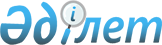 Об утверждении Правил выдачи иностранцам и лицам без гражданства разрешения на временное и постоянное проживание в Республике КазахстанПриказ Министра внутренних дел Республики Казахстан от 4 декабря 2015 года № 992. Зарегистрирован в Министерстве юстиции Республики Казахстан 20 января 2016 года № 12880.
      В соответствии с подпунктом 10) статьи 9 Закона Республики Казахстан от 22 июля 2011 года "О миграции населения" и подпунктом 1) статьи 10 Закона Республики Казахстан от 15 апреля 2013 года "О государственных услугах" ПРИКАЗЫВАЮ:
      Сноска. Преамбула - в редакции приказа Министра внутренних дел РК от 31.03.2020 № 275 (вводится в действие по истечении десяти календарных дней после дня его первого официального опубликования).


      1. Утвердить прилагаемые Правила выдачи иностранцам и лицам без гражданства разрешения на временное и постоянное проживание в Республике Казахстан;
      2. Департаменту миграционной полиции Министерства внутренних дел Республики Казахстан обеспечить:
      1) в установленном законодательством порядке государственную регистрацию настоящего приказа в Министерстве юстиции Республики Казахстан;
      2) в течение десяти календарных дней после государственной регистрации настоящего приказа в Министерстве юстиции Республики Казахстан направление его копии на официальное опубликование в периодических печатных изданиях и информационно-правовой системе "Әділет" республиканского государственного предприятия на праве хозяйственного ведения "Республиканский центр правовой информации Министерства юстиции Республики Казахстан";
      3) размещение настоящего приказа на интернет-ресурсе Министерства внутренних дел Республики Казахстан и на интранет-портале государственных органов.
      3. Контроль за исполнением настоящего приказа возложить на заместителя министра внутренних дел Республики Казахстан Тургумбаева Е.З. и Департамент миграционной полиции Министерства внутренних дел Республики Казахстан (Саинов С.С.).
      4. Настоящий приказ вводится в действие по истечении десяти календарных дней после дня его первого официального опубликования. Правила выдачи иностранцам и лицам без гражданства разрешения на временное и постоянное проживание в Республике Казахстан
      Сноска. Правила - в редакции приказа Министра внутренних дел РК от 31.03.2020 № 275 (вводится в действие по истечении десяти календарных дней после дня его первого официального опубликования). Глава 1. Общие положения
      1.Настоящие Правила выдачи иностранцам и лицам без гражданства разрешения на временное и постоянное проживание в Республике Казахстан (далее – Правила) разработаны в соответствии с Законом Республики Казахстан "О миграции населения" (далее - Закон) и определяет порядок выдачи иностранцам и лицам без гражданства разрешения на временное и постоянное проживание в Республике Казахстан и его аннулирования.
      Уполномоченный орган в области миграции направляет информацию о внесенных изменениях и (или) дополнениях в настоящие Правила в государственную корпорацию "Правительство для граждан", оператору информационно-коммуникационной инфраструктуры "электронного правительства" и в Единый контакт-центр по вопросам оказания государственных услуг.
      Сноска. Пункт 1 - в редакции приказа Министра внутренних дел РК от 06.01.2023 № 6 (вводится в действие по истечении десяти календарных дней после дня его первого официального опубликования).


      2. В настоящих Правилах используются следующие понятия:
      1) жертва торговли людьми – физическое лицо, в отношении которого есть основания полагать, что оно непосредственно пострадало от правонарушения, связанного с торговлей людьми независимо от наличия факта возбуждения уголовного производства по поводу совершенных действий;
      2) идентификация жертвы торговли людьми – отнесение лица к пострадавшим от жестокого обращения, приведшего к социальной дезадаптации и социальной депривации вследствие действий, связанных с торговлей людьми, в том числе несовершеннолетними, иными видами их эксплуатации, а также похищения людей, согласно Критериям оценки наличия жестокого обращения, приведшего к социальной дезадаптации и социальной депривации, утвержденными совместным приказом Министра внутренних дел Республики Казахстан от 30 июня 2023 года № 528, Министра здравоохранения Республики Казахстан от 1 июля 2023 года № 123, Министра труда и социальной защиты населения Республики Казахстан от 30 июня 2023 года № 271 и Министра просвещения Республики Казахстан от 30 июня 2023 года № 190 (зарегистрирован в Министерстве юстиции Республики Казахстан 1 июля 2023 года № 33002);
      3) Государственная корпорация "Правительство для граждан" (далее – Государственная корпорация) – юридическое лицо, созданное по решению Правительства Республики Казахстан для оказания государственных услуг в соответствии с законодательством Республики Казахстан, организации работы по приему заявлений на оказание государственных услуг и выдаче их результатов услугополучателю по принципу "одного окна", обеспечения оказания государственных услуг в электронной форме;
      4) лицо без гражданства – лицо, не являющееся гражданином Республики Казахстан и не имеющее доказательство своей принадлежности к гражданству иного государства;
      5) заявитель – лицо, подавшее обращение в административный орган, должностному лицу для осуществления административной процедуры, а также лицо, в отношении которого принимается административный акт, совершается административное действие (бездействие) (адресат административного акта);
      6) Международный финансовый центр "Астана" (далее – МФЦА) – территория в пределах города Астаны с точно обозначенными границами, определяемыми Президентом Республики Казахстан, в которой действует особый правовой режим в финансовой сфере;
      7) инвестиционный резидент МФЦА – иностранец или лицо без гражданства, осуществившие инвестиции в соответствии с программой инвестиционного налогового резидентства МФЦА, а также соответствующее условиям, предусмотренным Конституционным законом Республики Казахстан "О Международном финансовом центре "Астана";
      8) административный акт – решение, принимаемое административным органом, должностным лицом в публично-правовых отношениях, реализующее установленные законами Республики Казахстан права и обязанности определенного лица или индивидуально определенного круга лиц;
      9) административный орган – государственный орган, орган местного самоуправления, государственное юридическое лицо, а также иная организация, которые в соответствии с законами Республики Казахстан наделены полномочиями по принятию административного акта, совершению административного действия (бездействия);
      10) административная процедура – это деятельность административного органа, должностного лица по рассмотрению административного дела, принятию и исполнению по нему решения, совершаемая на основании обращения или по собственной инициативе, а также деятельность, осуществляемая в порядке упрощенной административной процедуры;
      11) бизнес-иммигрант – иммигрант, прибывший с целью осуществления предпринимательской деятельности в соответствии с законодательством Республики Казахстан;
      12) единая информационная система "Беркут" (далее – ЕИС "Беркут") – единая информационная система по контролю за въездом – выездом и пребыванием иммигрантов в Республике Казахстан;
      13) бывший соотечественник – лицо, родившееся или ранее состоявшее в гражданстве Казахской Советской Социалистической Республики или Республики Казахстан и постоянно проживающее за рубежом;
      14) близкие родственники – родители (родитель), дети, усыновители (удочерители), усыновленные (удочеренные), полнородные и неполнородные братья и сестры, дедушка, бабушка, внуки;
      15) личный кабинет – кабинет пользователя на веб-портал "электронного правительства";
      16) индивидуальный идентификационный номер (далее – ИИН) – двенадцатизначный цифровой код, присваиваемый физическому лицу один раз и пожизненно;
      17) проездной документ – документ, выдаваемый иностранцам и лицам без гражданства для выезда за пределы Республики Казахстан;
      18) разрешение на въезд и выезд (далее – виза) – отметка уполномоченных на то государственных органов Республики Казахстан в паспорте мигранта или заменяющем его документе либо отметка уполномоченных на то государственных органов Республики Казахстан в информационной системе, которая дает право на въезд на территорию Республики Казахстан, проезд по ее территории, пребывание на ней и выезд из территории Республики Казахстан на время, в целях и на условиях, установленных в визе;
      19) внутрикорпоративный перевод – временный на срок, определенный трудовым договором, но не более трех лет, с правом продления на один год перевод иностранца или лица без гражданства, осуществляющего трудовую деятельность на должности руководителя, менеджера или специалиста в юридическом лице, учрежденном на территории страны-члена Всемирной торговой организации, находящемся и действующем за пределами территории Республики Казахстан, в филиалы, дочерние организации, представительства данного юридического лица, учрежденные на территории Республики Казахстан в соответствии с законодательством Республики Казахстан;
      20) иммиграция – въезд иностранцев или лиц без гражданства в Республику Казахстан для временного или постоянного проживания;
      21) иммигрант – иностранец или лицо без гражданства, прибывшие в Республику Казахстан для временного или постоянного проживания;
      22) информационная система миграционной полиции (далее – ИС МП) – информационная система Министерства внутренних дел по формированию банка данных о внутренних и внешних миграционных процессах, а также автоматизации процессов интеграционного взаимодействия с другими информационными системами и базами данных, создаваемыми в рамках "электронного правительства";
      23) принимающее лицо – гражданин Республики Казахстан, иностранец и лицо без гражданства, постоянно проживающие в Республике Казахстан, или юридическое лицо, зарегистрированное в Республике Казахстан, ходатайствующие о приглашении иммигрантов в Республику Казахстан для временного проживания и (или) предоставляющие место для их проживания, имеющее регистрационный код адреса (далее – РКА);
      24) кандас – этнический казах и (или) члены его семьи казахской национальности, ранее не состоявшие в гражданстве Республики Казахстан, прибывшие на историческую родину и получившие соответствующий статус в порядке, установленном настоящим Законом;
      25) электронная копия документа – документ, полностью воспроизводящий вид и информацию (данные) подлинного документа в электронно-цифровой форме;
      26) интегрированная информационная система центров обслуживания населения (далее – ИИС ЦОН) – информационная система, предназначенная для автоматизации процесса предоставления услуг населению (физическим и юридическим лицам) через Центры обслуживания населения Республики Казахстан;
      27) регистрационный код адреса – уникальный код адреса объекта недвижимости, генерируемый ИС "Адресный регистр".";
      28) миссионерская деятельность – деятельность граждан Республики Казахстан, иностранцев, лиц без гражданства от имени религиозных объединений, зарегистрированных в Республике Казахстан, направленная на распространение вероучения на территории Республики Казахстан;
      29) справка о соответствии квалификации для самостоятельного трудоустройства (далее – справка о соответствии квалификации) – документ установленной формы, выдаваемый в порядке, определяемом уполномоченным органом по вопросам миграции населения, иностранному работнику, соответствующему требованиям квалификации и уровню образования, для самостоятельного трудоустройства в Республике Казахстан по профессиям, востребованным в приоритетных отраслях экономики (видах экономической деятельности);
      30) лицо, ищущее убежище, - иностранец или лицо без гражданства, изъявившие желание обратиться за убежищем в Республике Казахстан до принятия уполномоченным органом окончательного решения по их ходатайству о присвоении статуса беженца;
      31) разрешение на постоянное проживание – документ, выдаваемый органами внутренних дел иммигрантам при соблюдении требований, установленных законодательством Республики Казахстан, и предоставляющий им право на постоянное проживание на территории Республики Казахстан;
      32) разрешение на временное проживание – документ, выдаваемый органами внутренних дел иммигрантам, при соблюдении требований, установленных законодательством Республики Казахстан, и предоставляющий им право проживания на определенный срок на территории Республики Казахстан в зависимости от цели пребывания;
      33) сервис цифровых документов – объект информационно-коммуникационной инфраструктуры "электронного правительства", закрепленный за оператором и предназначенный для создания, хранения и использования электронных документов в целях реализации государственных функций и вытекающих из них государственных услуг, а также при взаимодействии с физическими и юридическими лицами, получении и оказании услуг в электронной форме;
      34) иностранец – лицо, не являющееся гражданином Республики Казахстан имеющее доказательство своей принадлежности к гражданству иного государства;
      35) загранучреждения – находящиеся за границей дипломатические и приравненные к ним представительства, а также консульские учреждения Республики Казахстан;
      36) веб-портал "электронного правительства" www.egov.kz, (далее – портал) – информационная система, представляющая собой единое окно доступа ко всей консолидированной правительственной информации, включая нормативную правовую базу, и к государственным услугам, услугам по выдаче технических условий на подключение к сетям субъектов естественных монополий и услугам субъектов квазигосударственного сектора, оказываемым в электронной форме;
      37) электронная цифровая подпись (далее – ЭЦП) – набор электронных цифровых символов, созданный средствами электронной цифровой подписи и подтверждающий достоверность электронного документа, его принадлежность и неизменность содержания;
      38) этнический казах – иностранец или лицо без гражданства казахской национальности;
      39) беженец - иностранец, который в силу обоснованных опасений стать жертвой преследований по признаку расы, национальности, вероисповедания, гражданства, принадлежности к определенной социальной группе или политическим убеждениям находится вне страны своей гражданской принадлежности и не может пользоваться защитой своей страны или не желает пользоваться такой защитой вследствие таких опасений, или лицо без гражданства, находящиеся вне страны своего постоянного места жительства или гражданской принадлежности, которые не могут или не желают вернуться в нее вследствие этих опасений;
      40) дактилоскопическая регистрация – деятельность, осуществляемая уполномоченными государственными органами в сфере дактилоскопической и (или) геномной регистрации по сбору, обработке, защите дактилоскопической информации, установлению или подтверждению личности человека.
      Сноска. Пункт 2 - в редакции приказа Министра внутренних дел РК от 06.01.2023 № 6 (вводится в действие по истечении десяти календарных дней после дня его первого официального опубликования); с изменениями, внесенными приказами Министра внутренних дел РК от 07.06.2023 № 457 (вводится в действие по истечении десяти календарных дней после дня его первого официального опубликования); от 15.08.2023 № 642 (вводится в действие по истечении десяти календарных дней после дня его первого официального опубликования); от 11.03.2024 № 219 (вводится в действие по истечении десяти календарных дней после дня его первого официального опубликования).

 Глава 2. Правила выдачи иностранцам и лицам без гражданства разрешения на временное проживание в Республике Казахстан
      Сноска. Глава 2 - в редакции приказа Министра внутренних дел РК от 15.06.2021 № 338 (вводится в действие по истечении десяти календарных дней после дня его первого официального опубликования).
      3. Правила выдачи иностранцам и лицам без гражданства разрешения на временное проживание в Республике Казахстан определяют порядок оказания государственной услуги "Выдача иностранцам и лицам без гражданства разрешения на временное проживание в Республике Казахстан" (далее – Государственная услуга РВП).
      Сноска. Пункт 3 - в редакции приказа Министра внутренних дел РК от 06.01.2023 № 6 (вводится в действие по истечении десяти календарных дней после дня его первого официального опубликования).


      4. Услугополучателями являются принимающие лица, указанные в статье 6-1 Закона.
      В отношении инвестиционных резидентов МФЦА и членов их семей, прибывших из государств, с которыми имеются ратифицированные международные договоры о безвизовом порядке въезда и пребывания принимающей стороной является администрация МФЦА.
      В отношении жертв торговли людьми принимающей стороной являются местные исполнительные органы. РВП оформляется для предоставления гарантированного объема специальных социальных услуг иммигранту.
      Иммигрантам, указанным в абзацах 7, 8, 9, 10, 11, 12, 13 пункта 6 Правил въезда и пребывания иммигрантов в Республике Казахстан, а также их выезда из Республики Казахстан, утвержденных постановлением Правительства Республики Казахстан от 21 января 2012 года № 148 (далее – Постановление) территориальными подразделениями миграционных служб оформляется уведомление на выезд на сроки, указанные в Постановлении.
      Сноска. Пункт 4 - в редакции приказа Министра внутренних дел РК от 06.01.2023 № 6 (вводится в действие по истечении десяти календарных дней после дня его первого официального опубликования).


      5. Для получения государственной услуги РВП услугополучатели обращаются по месту регистрации в территориальные органы полиции (далее – услугодатель) либо через Государственную корпорацию либо через портал с заявлением-анкетой о выдаче иностранцу или лицу без гражданства разрешения на временное проживание в Республике Казахстан по форме, согласно приложению 1 к настоящим Правилам о выдаче РВП иммигрантам с приложением документов в зависимости от цели пребывания, предусмотренных Перечнем основных требований к оказанию государственной услуги "Выдача иностранцам и лицам без гражданства разрешения на временное проживание в Республике Казахстан" (далее – Перечень основных требований к оказанию государственной услуги) согласно приложению 1-1 к настоящим Правилам.
      При оказании государственной услуги необходимо личное присутствие услугополучателя, либо поверенного лица по нотариально заверенной доверенности, либо по приказу или доверенности юридического лица на осуществление действий, предусмотренных полномочиями.
      При наличии информационных систем, содержащих необходимые сведения и интегрированных с ИИС ЦОН и (или) порталом, используются сведения информационных систем. При этом представление документов, содержащих соответствующие сведения, не требуется.
      Для получения государственной услуги РВП иммигрантам, достигшим 16-летнего возраста на территории Республики Казахстан, услугополучатели обращаются по месту регистрации в территориальные органы полиции либо через Государственную корпорацию либо через портал не позднее 10 (десяти) календарных дней с момента достижения иммигрантом 16-летнего возраста.
      Для прохождения дактилоскопической регистрации, иностранцы и лица без гражданства обращаются в территориальные органы полиции по месту пребывания.
      Сноска. Пункт 5 - в редакции приказа Министра внутренних дел РК от 11.03.2024 № 219 (вводится в действие по истечении десяти календарных дней после дня его первого официального опубликования).


      6. Уполномоченный сотрудник услугодателя в день поступления документов осуществляет прием и проверяет предоставленные документы.
      В случае предоставления услугополучателем полного пакета документов, предусмотренного в пункте 8 Требований к оказанию государственной услуги РВП, уполномоченный сотрудник услугодателя выдает расписку о приеме документов на выдачу разрешения на временное проживание (далее – Расписка о приеме документов) по форме, согласно приложению 1-2 к настоящим Правилам.
      В случае предоставления услугополучателем неполного пакета документов, предусмотренного в пункте 8 Требований к оказанию государственной услуги РВП и (или) документов с истекшим сроком действия, уполномоченный сотрудник услугодателя отказывает в приеме заявления и выдает расписку об отказе в приеме документов на выдачу разрешения на временное проживание (далее – Расписка об отказе в приеме документов) по форме, согласно приложению 1-3 к настоящим Правилам.
      Сноска. Пункт 6 - в редакции приказа Министра внутренних дел РК от 06.01.2023 № 6 (вводится в действие по истечении десяти календарных дней после дня его первого официального опубликования).


      7. При приеме документов через Государственную корпорацию услугополучателю выдается расписка о приеме документов.
      День приема документов не входит в срок оказания государственной услуги РВП.
      В случае предоставления услугополучателем неполного пакета документов, предусмотренного в пункте 8 Требований к оказанию государственной услуги РВП и (или) документов с истекшим сроком действия, работник Государственной корпорации отказывает в приеме заявления и выдает расписку об отказе в приеме документов.
      Сотрудник Государственной корпорации оформляет электронную заявку в ИИС ЦОН, запрашивает необходимые для оказания государственной услуги сведения из информационных систем государственных (при наличии интеграции в ИИС ЦОН) либо прикладывает электронные копии документов и направляет в ИС МП для принятия соответствующего решения.
      Заявка в электронном виде поступает на исполнение услугодателю в ИС МП.
      Сноска. Пункт 7 - в редакции приказа Министра внутренних дел РК от 06.01.2023 № 6 (вводится в действие по истечении десяти календарных дней после дня его первого официального опубликования).


      8. Для получения государственной услуги на портале требуется наличие ЭЦП у услугополучателя (принимающие лица).
      Услугополучатель:
      1) авторизуется на портале, в разделе "Гражданство, миграция и иммиграция - Иностранцам: въезд в Республику Казахстан и гражданство" выбирает государственную услугу "Выдача иностранцам и лицам без гражданства разрешения на временное проживание в Республике Казахстан" и нажимает кнопку "Заказать услугу онлайн".
      2) оформляет заявку в соответствии с документами иностранца, запрашивает необходимые для оказания государственной услуги сведения из информационных систем государственных (при наличии интеграции на портале) либо прикладывает копии сканированных документов в соответствии с перечнем, указанном в пункте 8 Требований к оказанию государственной услуги РВП, подписывает заявку ЭЦП и направляет заявку на исполнение.
      В случае подачи заявления через портал в личном кабинете услугополучателя отображается статус о принятии заявления для оказания государственной услуги, а также уведомление с указанием даты и времени получения результата государственной услуги.
      Заявка в электронном виде поступает на исполнение услугодателю в ИС МП. При обращении услугополучателя после окончания рабочего времени, в выходные и праздничные дни согласно трудовому законодательству, прием заявлений и выдача результатов оказания государственной услуги осуществляется следующим рабочим днем.
      Сноска. Пункт 8 - в редакции приказа Министра внутренних дел РК от 06.01.2023 № 6 (вводится в действие по истечении десяти календарных дней после дня его первого официального опубликования).


      9. Срок рассмотрения заявления-анкеты о выдаче РВП составляет один рабочий день.
      9-1. Уполномоченным сотрудником услугодателя после приема документов, в том числе заявок, поступивших через Государственную корпорацию или портал осуществляется:
      1) прием и проверка полноты предоставленных документов;
      2) проверка по сведениям ЕИС "Беркут" информации о пересечении иностранцем или лицом без гражданства Государственной границы Республики Казахстан;
      3) проверка по базам данных органов внутренних дел и Комитета по правовой статистике и специальным учетам при Генеральной прокуратуре Республики Казахстан сведений о судимости и розыске, наличии неисполненных обязательств за совершение уголовного или административного нарушения, наложенного на него в период предыдущего пребывания;
      4) проверка в информационной системе сведений о наличии у иностранца и членов его семьи, прибывших совместно, индивидуальных идентификационных номеров;
      5) проверка количества действующих РВП, выданных работодателю на основании трудовых договоров по выполнению работ (оказанию услуг) в домашнем хозяйстве, на основании пункта 5 статьи 43-2 Закона.
      6) проверка в информационной системе сведений о наличии заявки на оказание государственной услуги "Выдача разрешения иностранцами лицам без гражданства на постоянное жительство в Республике Казахстан".
      7) проверка в информационной системе сведений о наличии у иностранца дактилоскопической регистрации.
      В случае корректности заявки и отсутствия оснований для отказа в оказании государственной услуги, предусмотренных пунктом 9 Перечня основных требований к оказанию государственной услуги, уполномоченный сотрудник услугодателя в ИС МП формирует РВП по форме согласно приложению 2 к настоящим Правилам, распечатывает и выдает услугополучателю.
      В случае, если заявка на выдачу РВП поступила через Государственную корпорацию, уполномоченный сотрудник ИС МП формирует РВП и посредством интеграции направляет в ИИС ЦОН. Оператор Государственной корпорации распечатывает РВП и выдает услугополучателю.
      Выдача готовых документов при обращении через Государственную корпорацию осуществляется в соответствии с графиком работы Государственной корпорации при предъявлении документов, удостоверяющих личность, либо электронный документ из сервиса цифровых документов, либо его представителя, действующего на основании документа, выданного в соответствии с гражданским законодательством Республики Казахстан, в которой указываются соответствующие полномочия представителя.
      В случае, если заявка на выдачу РВП поступила через портал, уполномоченный сотрудник в ИС МП формирует РВП и посредством интеграции направляет в личный кабинет услугополучателя на портале.
      Документы от услугополучателя на оформление РВП принимаются через услугодателя, либо через Государственную корпорацию либо через портал в отношении лиц:
      1) своевременно обратившихся за получением государственной услуги, но сроки пребывания которых истекли вследствие сбоев информационных систем (при наличии акта сбоя, подписанного Государственной корпорацией и услугодателем);
      2) привлеченных к административной ответственности по статье 517 Кодекса Республики Казахстан "Об административных правонарушениях" за нарушения в области миграции населения, выразившееся в невыезде из Республики Казахстан в течение периода, не превышающего десять суток после истечения срока, установленного законодательством Республики Казахстан (в остальных случаях прием документов не допускается).
      Сноска. Пункт 9-1 - в редакции приказа Министра внутренних дел РК от 06.01.2023 № 6 (вводится в действие по истечении десяти календарных дней после дня его первого официального опубликования); в редакции приказа Министра внутренних дел РК от 11.03.2024 № 219 (вводится в действие по истечении десяти календарных дней после дня его первого официального опубликования).


      9-2. В случае неумышленной порчи или утери разрешения, уполномоченный сотрудник услугодателя, на основании заявления, оформленного в произвольной форме на имя руководства территориального органа полиции, выдает дубликат РВП после соответствующей проверки в ИС МП.
      9-3. Услугодатель отказывает в оказании государственной услуги в случаях и по основаниям предусмотренных пунктами 9 Требований к оказанию государственной услуги РВП, выдает мотивированное уведомление об отказе в выдаче РВП иностранцу или лицу без гражданства по форме, согласно приложению 2-1 к настоящим Правилам.
      Сноска. Пункт 9-3 - в редакции приказа Министра внутренних дел РК от 06.01.2023 № 6 (вводится в действие по истечении десяти календарных дней после дня его первого официального опубликования).


      9-4. Услугодатель обеспечивает внесение данных в информационную систему мониторинга оказания государственных услуг о стадии оказания государственной услуги в порядке, установленном уполномоченным органом в сфере информатизации, согласно подпункту 11) пункта 2 статьи 5 Закона Республики Казахстан "О государственных услугах".
      9-5. В случае технических сбоев информационных систем, при отсутствии канала связи или возникновении иных обстоятельств, препятствующих отправке сообщений, уполномоченное подразделение услугодателя с момента обнаружения возникновения технических сбоев принимает меры для выявления и устранения указанных причин (в рабочие дни с 09:00 часов до 18:30 часов). Каждый случай аварийной ситуации, приводящий к задержке отправки сообщений более одного часа, фиксируется ответственным исполнителем уполномоченного подразделения услугодателя в специальном журнале. Глава 3. Правила выдачи иностранцам и лицам без гражданства разрешения на постоянное проживание в Республике Казахстан
      10. Правила выдачи иностранцам и лицам без гражданства разрешения на постоянное проживание в Республике Казахстан определяют порядок оказания государственной услуги "Выдача разрешения иностранцам и лицам без гражданства на постоянное жительство в Республике Казахстан" (далее – Государственная услуга).
      11. Для получения государственной услуги иностранцы либо лица без гражданства (далее – услугополучатель), временно пребывающие в Республике Казахстан с визой на постоянное проживание либо прибывшие из государств, заключивших с Республикой Казахстан соглашения о безвизовом порядке въезда и пребывания, либо имеющие статус беженца в Республике Казахстан, а также этнические казахи независимо от категории выданной им визы обращаются с заявлением о выдаче разрешения на постоянное жительство в Республике Казахстан (далее - разрешение) с приложением пакета документов в соответствии с Перечнем основных требований к оказанию государственной услуги согласно приложению 3 к настоящим Правилам (далее – требование к оказанию государственной услуги) в территориальные органы полиции (далее - услугодатель) либо через некоммерческое акционерное общество "Государственная корпорация "Правительство для граждан" (далее – Государственная корпорация).
      Сноска. Пункт 11 - в редакции приказа Министра внутренних дел РК от 06.01.2023 № 6 (вводится в действие по истечении десяти календарных дней после дня его первого официального опубликования).


      12. При обращений к услугодателю, услугополучателю выдается талон о приеме документов либо случае представления неполного пакета документов, а также документов с истекшим сроком действия об отказе в приеме документов по форме, согласно приложению 6 к настоящим Правилам.
      13. При приеме документов через Государственную корпорацию, в случае представления услугополучателем неполного пакета документов согласно перечню, предусмотренному требованию к оказанию Государственной услуги, а также документов с истекшим сроком действия, работник Государственной корпорации отказывает в приеме документов и выдает расписку по форме согласно приложению 7 к настоящим Правилам.
      Сноска. Пункт 13 - в редакции приказа Министра внутренних дел РК от 06.01.2023 № 6 (вводится в действие по истечении десяти календарных дней после дня его первого официального опубликования).


      14. При обращении услугополучателя через Государственную корпорацию:
      формируется запрос в интегрированную информационную систему Центров обслуживания населения (далее - ИС ЦОН) в "Государственную базу данных "Физические лица" (далее – ГБД ФЛ) на наличие у услугополучателя индивидуального идентификационного номера (далее - ИИН);
      при наличии ИИН формируется заявка ИС ЦОН, с прикреплением электронных копий всех необходимых документов, для оказания государственной услуги. 
      После поступления заявки из ИС ЦОН в ИС МП, либо при обращении услугополучателя к услугодателю осуществляются следующие мероприятия: 
      услугодатель:
      1) в течение 2 календарных дней:
      вносит сведения об услугополучателе в ИС МП (при отсутствии сведений) с прикреплением электронных копий всех документов, необходимых для оказания государственной услуги;
      формирует принятые материалы в отдельное учетное дело на каждое совершеннолетнее лицо, со сроком постоянного хранения, которое регистрируется в журнале учета дел постоянно проживающих иностранцев и лиц без гражданства по форме, согласно приложению 8 настоящих Правил. Порядковый номер по журналу одновременно является порядковым номером дела;
      2) в течение 5 (пяти) календарных дней:
      по каналам ИС МП направляет учетное дело на согласование в Управление миграционной службы Департамента полиции областей, городов республиканского значения и столицы (далее – УМС ДП);
      3) в течении 7 (семи) календарных дней:
      направляет запрос в банковское учреждение на предмет подлинности документов о подтверждении платежеспособности;
      осуществляет проверку по учетам органов внутренних дел;
      осуществляет проверку по учетам Комитета по правовой статистике и специальным учетам Генеральной прокуратуры Республики Казахстан;
      по каналам ЕИС "Беркут" направляет материалы на согласование с органами национальной безопасности Республики Казахстан.
      Согласование материалов органами национальной безопасности Республики Казахстан осуществляется в течение 25 (двадцати пяти) календарных дней;
      4) в течение 10 (десяти) календарных дней, после получения ответов от заинтересованных органов, по результатам проверки выносит заключение о выдаче разрешения на постоянное жительство в Республике Казахстан либо отказе в выдаче разрешения по форме согласно приложению 9 к настоящим Правилам, вносит информацию о принятом решении в ИС МП;
      5) течение 3 (трех) календарных дней, услугополучателю либо в Государственную корпорацию направляется письменное уведомление о выдаче разрешения на постоянное жительство в Республике Казахстан либо отказе в выдаче разрешения по форме согласно приложению 10 к настоящим Правилам.
      Сноска. Пункт 14 - в редакции приказа Министра внутренних дел РК от 06.01.2023 № 6 (вводится в действие по истечении десяти календарных дней после дня его первого официального опубликования).


      15. В случае обращения услугополучателя через Государственную корпорацию, услугодатель обеспечивает доставку результата государственной услуги в Государственную корпорацию, не позднее чем за сутки до истечения срока оказания государственной услуги.
      Заключение о выдаче либо об отказе в выдаче разрешения, а также об его аннулировании утверждается начальником Департамента полиции или его заместителем, начальником городского (районного) органа внутренних дел либо начальником Управления миграционной службы Департамента полиции областей, городов республиканского значения и столицы.
      Сноска. Пункт 15 - в редакции приказа Министра внутренних дел РК от 06.01.2023 № 6 (вводится в действие по истечении десяти календарных дней после дня его первого официального опубликования).


      16. Услугодатель обеспечивает внесение данных в информационную систему мониторинга оказания государственных услуг о стадии оказания государственной услуги в порядке, установленном уполномоченным органом в сфере информатизации, согласно подпункту 11) пункта 2 статьи 5 Закона Республики Казахстан "О государственных услугах" от 15 апреля 2013 года.
      16-1. В случаях представления услугополучателем неполного пакета документов согласно перечню, предусмотренному настоящими правилами, и (или) документов с истекшим сроком действия услугодатель отказывает в приеме заявления.
      Сноска. Правила дополнены пунктом 16-1 в соответствии с приказом Министра внутренних дел РК от 08.02.2022 № 48 (вводится в действие по истечении десяти календарных дней после дня его первого официального опубликования).


      17. Основания для отказа в оказании государственной услуги предусмотрены статьей 19-1 Закона Республики Казахстан "О государственных услугах", и статьей 49 Закона.
      При наличии оснований для отказа в оказании государственной услуги органом внутренних дел Республики Казахстан, принявшим заявление о выдаче разрешения на постоянное проживание в Республике Казахстан, заранее, но не позднее чем за три рабочих дня до принятия административного акта заявителю направляется уведомление о проведении заслушивания для выражения позиции к предварительному решению по административному делу. Заслушивание проводится не позднее 2 рабочих дней со дня уведомления.
      По результатам заслушивания принимается решение о дальнейшем рассмотрении ходатайства (заявления).
      При наличии оснований для отказа в выдаче разрешения на постоянное проживание в Республике Казахстан, заявителю направляется уведомление об отказе в выдаче разрешения по форме согласно приложению 10 к настоящим Правилам с указанием причины отказа. Второй экземпляр уведомления приобщается к личному делу заявителя.
      Сноска. Пункт 17 - в редакции приказа Министра внутренних дел РК от 08.02.2022 № 48 (вводится в действие по истечении десяти календарных дней после дня его первого официального опубликования).


      17-1. При перемене места жительства из органа внутренних дел, где иностранец или лицо без гражданства состоял(-о) на учете, запрашивается его дело. При этом регистрация по месту нового жительства иностранца или лица без гражданства осуществляется в день обращения в соответствии с Правилами регистрации внутренних мигрантов, утвержденными Постановлением Правительства Республики Казахстан от 1 декабря 2011 года № 1427.
      Сноска. Правила дополнены пунктом 17-1 в соответствии с приказом Министра внутренних дел РК от 06.01.2023 № 6 (вводится в действие по истечении десяти календарных дней после дня его первого официального опубликования).


      18. При совершении услугополучателем действий, являющихся основанием для аннулирования разрешения, выносится заключение об аннулировании ранее выданного разрешения в соответствии со статьей 49 Закона по форме, согласно приложению 11 к настоящим Правилам.
      Сноска. Пункт 18 - в редакции приказа Министра внутренних дел РК от 08.02.2022 № 48 (вводится в действие по истечении десяти календарных дней после дня его первого официального опубликования).


      19. О принятом решении, услугополучателю, направляется уведомление об аннулировании разрешения на постоянное жительство по форме, согласно приложению 12 к настоящим Правилам. Информация о принятом решении вводится в учетное дело лица в ИС МП.
      Сноска. Пункт 19 - в редакции приказа Министра внутренних дел РК от 08.02.2022 № 48 (вводится в действие по истечении десяти календарных дней после дня его первого официального опубликования).


      20. Услугополучатель, в отношение которого, принято решение об аннулировании разрешения, выезжает из страны в срок до 30 календарных дней со дня утверждения заключения об аннулировании разрешения.
      Сноска. Пункт 20 - в редакции приказа Министра внутренних дел РК от 01.09.2020 № 606 (вводится в действие по истечении десяти календарных дней после дня его первого официального опубликования).


      21. При аннулировании разрешения, услугополучателю, выдается разрешение на временное проживание с необходимым сроком для осуществления выезда.
      Сноска. Пункт 21 - в редакции приказа Министра внутренних дел РК от 01.09.2020 № 606 (вводится в действие по истечении десяти календарных дней после дня его первого официального опубликования).


      22. Повторное заявление о выдаче разрешения на постоянное жительство в Республике Казахстан подается не ранее, чем через год, после вынесения мотивированного заключения об отказе в выдаче разрешения на постоянное жительство в Республике Казахстан или его аннулировании. Глава 4. Порядок обжалования решений, действий (бездействия) услугодателей и (или) их должностных лиц по вопросам оказания государственной услуги
      23. Рассмотрение жалобы по вопросам оказания государственных услуг производится вышестоящим административным органом, должностным лицом, уполномоченным органом по оценке и контролю за качеством оказания государственных услуг (далее – орган, рассматривающий жалобу).
      Жалоба подается услугодателю, должностному лицу, чьҰ решение, действие (бездействие) обжалуются. 
      Услугодатель, должностное лицо, чьҰ решение, действие (бездействие) обжалуются, не позднее трех рабочих дней со дня поступления жалобы направляют ее и административное дело в орган, рассматривающий жалобу.
      При этом услугодатель, должностное лицо, чьҰ решение, действие (бездействие) обжалуется, вправе не направлять жалобу в орган, рассматривающий жалобу, если он в течение трех рабочих дней примет благоприятный административный акт, совершит административное действие, полностью удовлетворяющее требованиям, указанным в жалобе.
      Сноска. Пункт 23 - в редакции приказа Министра внутренних дел РК от 08.02.2022 № 48 (вводится в действие по истечении десяти календарных дней после дня его первого официального опубликования).


      24. Жалоба услугополучателя, поступившая в адрес услугодателя, в соответствии с пунктом 2 статьи 25 Закона Республики Казахстан "О государственных услугах" подлежит рассмотрению в течение 5 (пяти) рабочих дней со дня ее регистрации.
      Жалоба услугополучателя, поступившая в адрес уполномоченного органа по оценке и контролю за качеством оказания государственных услуг подлежит рассмотрению в течение 15 (пятнадцати) рабочих дней со дня ее регистрации.
      Сноска. Пункт 23 - в редакции приказа Министра внутренних дел РК от 08.02.2022 № 48 (вводится в действие по истечении десяти календарных дней после дня его первого официального опубликования).


      25. Жалоба услугополучателя, поступившая в адрес уполномоченного органа по оценке и контролю за качеством оказания государственных услуг, подлежит рассмотрению в течение 15 (пятнадцати) рабочих дней со дня еҰ регистрации.
      26. Жалоба на действие (бездействие) работников Государственной корпорации при оказании услуг через Государственную корпорацию подается на имя руководителя Государственной корпорации чье административное действие (бездействие) обжалуется.
      Сноска. Пункт 26 - в редакции приказа Министра внутренних дел РК от 08.02.2022 № 48 (вводится в действие по истечении десяти календарных дней после дня его первого официального опубликования).


      27. Обращение в суд допускается после обжалования в досудебном порядке, если иное не предусмотрено законом.
      Сноска. Пункт 27 - в редакции приказа Министра внутренних дел РК от 08.02.2022 № 48 (вводится в действие по истечении десяти календарных дней после дня его первого официального опубликования).

 Заявление-анкета о выдаче иностранцу или лицу без гражданства разрешения на временное проживание в Республике Казахстан
      Сноска. Приложение 1 - в редакции приказа Министра внутренних дел РК от 11.03.2024 № 219 (вводится в действие по истечении десяти календарных дней после дня его первого официального опубликования).
      Прошу выдать разрешение на временное проживание в Республике Казахстан      следующим иностранцам или лицам без гражданства, прибывшим с целью___________________________________________________________________(учеба, лечение, миссионерство, бизнес-иммигранты, осуществления трудовойдеятельности, воссоединение семьи или постоянного проживания в РК), либовыявленных и идентифицированных в качестве жертв торговли людьми).
      Сведения о членах семьи, совместно прибывших в Республику Казахстан, в том числе детей до 16 лет.
      Адрес места жительства в Республике Казахстан(с подтверждением регистрационного кода адреса)____________________________________________________________________(область, город, район, населенный пункт, улица, дом №, корпус, квартира)Телефоны: домашний, мобильный: __________________На какой срок получает разрешение на временное проживание:с "_____"_________20___ года по "____"_________20__год.Сведения о принимающей стороне:Документ, удостоверяющий личность ________ №___ от "__" ____ 20___ годавыданный _________ сроком действия до ________________________________,Индивидуальный идентификационный номер №___________________________Свидетельство о регистрации юридического лица: наименование ____________№_____ от "___" ___________ 20___ года, бизнес - идентификационный номер№___________________(Наименование принимающей стороны)Предупреждены об ответственности за непринятие мер по оформлению документовна право пребывания иностранцев и лиц без гражданства в Республике Казахстан,передвижения по территории страны и обеспечению выезда из Республики Казахстанпо истечении определенного срока пребывания в соответствии с законодательствомРеспублики Казахстан в области миграции, согласно статье 518 КодексаРеспублики Казахстан "Об административных правонарушениях"."______" ________________ 20 ____ года________________________________ (подпись заявителя)Согласен на использование сведений, составляющих охраняемую законом тайну,содержащихся в информационных системах.____ "____" ____ 20 ____ год___________________________ (подпись заявителя)Заявление-анкета принята "____"_______________ 20___ года_________________________________________________________________________(фамилия, имя, отчество (при его наличии) лица, принявшего заявление-анкету)
      Сноска. Правила дополнены приложением 1-1 в соответствии с приказом Министра внутренних дел РК от 15.06.2021 № 338 (вводится в действие по истечении десяти календарных дней после дня его первого официального опубликования); в редакции приказа Министра внутренних дел РК от 11.03.2024 № 219 (вводится в действие по истечении десяти календарных дней после дня его первого официального опубликования). Расписка о приеме документов на выдачу разрешения на временное проживание
      Сноска. Правила дополнены приложением 1-2 в соответствии с приказом Министра внутренних дел РК от 15.06.2021 № 338 (вводится в действие по истечении десяти календарных дней после дня его первого официального опубликования); в редакции приказа Министра внутренних дел РК от 06.01.2023 № 6 (вводится в действие по истечении десяти календарных дней после дня его первого официального опубликования).
      Настоящая расписка выдана _________________________________________________       __________________________________________________________________________             указать фамилию, имя, отчество (при его наличии) и подтверждает принятие       документов для оформления иностранцу или лицу без гражданства разрешения на временное проживание в Республике Казахстан согласно перечню, предусмотренному требованием к оказанию государственной услуги "Выдача на временное проживание иностранцу или лицу без гражданства разрешения в Республике Казахстан".       Настоящая расписка составлена в 2 экземплярах, по одному - для каждой стороны.       Исполнитель: ______________________________________________________________                         (фамилия, имя, отчество (при его наличии)       Телефон __________________________________________________________________       Получил: _________________________________________________________________                   (фамилия, имя, отчество (при его наличии) / подпись услугополучателя)       "___" _________ 20____ года Расписка об отказе в приеме документов на выдачу разрешения на временное проживание
      Сноска. Правила дополнены приложением 1-3 в соответствии с приказом Министра внутренних дел РК от 15.06.2021 № 338 (вводится в действие по истечении десяти календарных дней после дня его первого официального опубликования); в редакции приказа Министра внутренних дел РК от 06.01.2023 № 6 (вводится в действие по истечении десяти календарных дней после дня его первого официального опубликования).
      Руководствуясь статьей 19 и пунктом 2 статьи 20 Закона Республики Казахстан "О государственных услугах" (далее - Закон) , услугодатель / отдел №___ филиала Некоммерческого акционерного общества "Государственной корпорации "Правительство для граждан" _________________ (указать адрес) отказывает в приеме документов на оказание государственной услуги "Выдача иностранцу или лицу без гражданства разрешения на временное проживание в Республике Казахстан", ввиду представления Вами неполного пакета документов согласно перечню, предусмотренному требованием к оказанию государственной услуги, а именно:       Наименование отсутствующих документов:       1) ________________________________________;       2) ________________________________________;       3) ________________________________________.       Настоящая расписка составлена в 2 экземплярах, по одному для каждой стороны.       __________________________________________________________________________                         (фамилия, имя, отчество (при его наличии) работника       Государственной корпорации, подпись)       Исполнитель ______________________________________________________________                               (фамилия, имя, отчество (при его наличии)       Телефон __________________________________________________________________       Получил: _________________________________________________________________                   (фамилия, имя, отчество (при его наличии) / подпись услугополучателя)       "_____" _________ 20_____ года Министерство внутренних дел Республики Казахстан   Уақытша тұруға рұқсат нөмірі №_______________   Номер разрешения на временное проживание
      Сноска. Приложение 2 в редакции приказа Министра внутренних дел РК от 15.06.2021 № 338 (вводится в действие по истечении десяти календарных дней после дня его первого официального опубликования). Министерство внутренних дел Республики Казахстан  Шетелдікке немесе азаматтығы жоқ адамға Казақстан Республикасында 
уақытша тұруға рұқсат беруден бас тарту туралы хабарлама Уведомление об отказе в выдаче разрешения на временное проживание 
иностранцу или лицу без гражданства Республике Казахстан
      Сноска. Правила дополнены приложением 2-1 в соответствии с приказом Министра внутренних дел РК от 15.06.2021 № 338 (вводится в действие по истечении десяти календарных дней после дня его первого официального опубликования).
      Өтініш нөмірі _______________________________________________________
      Номер заявления
      Тегі, аты, әкесінің аты ________________________________________________
      Фамилия, имя, отчество
      Сноска. Приложение 3 - в редакции приказа Министра внутренних дел РК от 11.03.2024 № 219 (вводится в действие по истечении десяти календарных дней после дня его первого официального опубликования). ЗАЯВЛЕНИЕ – АНКЕТА О ВЫДАЧЕ РАЗРЕШЕНИЯ НА ПОСТОЯННОЕ ПРОЖИВАНИЕ В РЕСПУБЛИКЕ КАЗАХСТАН
____________________________________________________________________
наименование органа полиции
      Сноска. Приложение 4 - в редакции приказа Министра внутренних дел РК от 06.01.2023 № 6 (вводится в действие по истечении десяти календарных дней после дня его первого официального опубликования). Сведения о заявителе (заявителях)
      1. Правовой статус _________________________________________________________       __________________________________________________________________________                               (лицо без гражданства, иностранец)       Индивидуальный идентификационный номер (если имеется)       __________________________________________________________________________       номер свидетельства, дата и место выдачи, наименование органа, его выдавшего       2. Фамилия, имя, отчество (при наличии)       __________________________________________________________________________       в случае изменения фамилии, имени, отчества (при наличии) указать прежнюю фамилию, имя, отчество (при наличии) причину и дату изменения, фамилия и имя пишутся буквами русского и латинского алфавитов соответствии с документом, удостоверяющим личность       3. Число, месяц, год и страна рождения ________________________________________       4. Гражданство (подданство) какого иностранного государства имеете в настоящее время __________________________________________________________________________       5. Прежнее гражданство ____________________________________________________                                     где, когда и на каком основании утрачено       6. Пол ____________________________________________________________________       7. Семейное положение _____________________________________________________                                     женат (замужем), холост (незамужняя)       __________________________________________________________________________       разведен(а), номер свидетельства о браке (разводе), дата и место выдачи)       8. Национальность _________________________________________________________       9. Сведения о документах, удостоверяющих личность ___________________________       __________________________________________________________________________       __________________________________________________________________________             страна выдачи, тип документа, номер, серия, дата выдачи, срок действия       10. Адрес места фактического проживания в Республике Казахстан, телефон       __________________________________________________________________________       __________________________________________________________________________       11. Члены семьи:
      12. Обращались ли ранее с заявлением о выдаче разрешения на постоянное проживание в Республике Казахстан ________________________________________________       __________________________________________________________________________                   если да, то, когда и в какой орган, какое было принято решение       13. Сведения о трудовой деятельности, включая учебу:
      14. Были ли Вы осуждены вступившим в законную силу приговором суда за совершение тяжкого или особо тяжкого уголовного проступка либо уголовного проступка, рецидив которого признан опасным, если да, то сколько раз и когда _____________________       __________________________________________________________________________       __________________________________________________________________________       Вместе с заявлением представляю следующие документы: _______________________       __________________________________________________________________________       __________________________________________________________________________       Я предупрежден(а) о том, что в выдаче разрешения на постоянное проживание в Республике Казахстан отказывается либо ранее выданное аннулируется в случаях, предусмотренных статьей 49 Закона Республики Казахстан "О миграции населения". Подлинность представленных документов и достоверность изложенных сведений подтверждаю. "__" _____________________20___год _________________________________                   (дата подачи заявления)                   (подпись заявителя)       Заявление принято к рассмотрению "__" ____________ 20___ год.       Правильность заполнения заявления и наличие необходимых документов проверил, заявление подписано в моем присутствии, подлинность подписи заявителя подтверждаю       __________________________________________________________________________                   специальное звание (если имеется), должность, фамилия,       __________________________________________________________________________             инициалы уполномоченного должностного лица, принявшего документы       __________________________________________________________________________                               (подпись должностного лица)       Примечание: Заявление заполняется от руки или с использованием технических средств (пишущих машинок, компьютеров), без сокращений, аббревиатур, исправлений и прочерков. Ответы на вопросы исчерпывающие. Текст, выполненный от руки, должен быть разборчивым. Проставляется штамп печать подразделения миграционной службы, принявшего заявление.
      Сноска. Приложение 5 исключено приказом Министра внутренних дел РК от 08.02.2022 № 48 (вводится в действие по истечении десяти календарных дней после дня его первого официального опубликования). ТАЛОН № __ о приеме либо отказе в приеме документов
_____________________________________________________________
Фамилия, имя, отчество (при его наличии) заявителя
      Сноска. Приложение 6 - в редакции приказа Министра внутренних дел РК от 06.01.2023 № 6 (вводится в действие по истечении десяти календарных дней после дня его первого официального опубликования).
      Перечень принятых документов для оказания государственной услуги "Выдача разрешения иностранцами лицам без гражданства на постоянное жительство в Республике Казахстан":       1) ________________________________________________________________________       2) ________________________________________________________________________       3) …..       отказывается в приеме документов на оказание государственной услуги "Выдача разрешения иностранцами лицам без гражданства на постоянное жительство в Республике Казахстан" ввиду представления Вами неполного пакета документов согласно перечню, предусмотренному требованием к оказанию государственной услуги, а именно:       Наименование отсутствующих документов:       1) ________________________________________;       2) ________________________________________;       3) ….       Настоящая расписка составлена в 2 экземплярах, по одному для каждой стороны.       Фамилия, имя, отчество (при его наличии) услугодателя       __________________________________________________________________________                                     (подпись)       Исполнитель:       Фамилия, имя, отчество (при его наличии) _______________________       Телефон __________       Получил:       Фамилия, имя, отчество (при его наличии) / подпись услугополучателя       ______________ "___" _________ 20__ год Расписка об отказе в приеме документов
      Сноска. Приложение 7 - в редакции приказа Министра внутренних дел РК от 06.01.2023 № 6 (вводится в действие по истечении десяти календарных дней после дня его первого официального опубликования).
      Руководствуясь пунктом 2 статьи 20 Закона Республики Казахстан "О государственных услугах", отказывается в приеме документов на оказание государственной услуги "Выдача разрешения иностранцами лицам без гражданства на постоянное жительство в Республике Казахстан" ввиду представления Вами неполного пакета документов согласно перечню, предусмотренному требованием к оказанию государственной услуги, а именно:       Наименование отсутствующих документов:       1) ________________________________________;       2) ________________________________________;       3) ….       Настоящая расписка составлена в 2 экземплярах, по одному для каждой стороны.       Фамилия, имя, отчество (при его наличии) услугодателя_______ (подпись)       Исполнитель: Фамилия, имя, отчество (при его наличии) _____________       Телефон __________       Получил: Ф.И.О (при его наличии) / подпись услугополучателя       "__" _________ 20__ год ЖУРНАЛ УЧЕТА ДЕЛ ПОСТОЯННО ПРОЖИВАЮЩИХ ИНОСТРАНЦЕВ, ЛИЦ БЕЗ ГРАЖДАНСТВА ЗАКЛЮЧЕНИЕ
о выдаче разрешения на постоянное жительство в Республике Казахстан /либо отказе в выдаче разрешения
      Сноска. Приложение 9 - в редакции приказа Министра внутренних дел РК от 06.01.2023 № 6 (вводится в действие по истечении десяти календарных дней после дня его первого официального опубликования).
      __________________________________________________________________________             должность, специальное звание, фамилия, имя, отчество (при его наличии)       сотрудника _______________________________________________________________,       рассмотрев заявление _______________________________________________________       гражданство, фамилия, имя, отчество (при его наличии) заявителя       _________________________________________________________________________,       о выдаче разрешения на постоянное жительство в Республике Казахстан, УСТАНОВИЛ:
      Указываются:
      полные анкетные данные, место временной/постоянной регистрации заявителя,
      мотивы, побудившие обратиться с заявлением;
      образование, профессия, род занятий, период временного/постоянного проживания на территории Республики Казахстан ранее, места жительства, выезды за пределы Республики Казахстан, сроки выездов;
      если одновременно с заявителем получают разрешение на постоянное жительство в Республики Казахстан дети, то об этом указывается как в установочной, так и в постановляющей частях. В случае, если ребенок имеет другую фамилию, также указывается его фамилия;
      особенности личности заявителя, источник средств к существованию, семейное
      положение, краткие сведения о родственниках;
      результаты проверок личности по учетам органов внутренних дел и других
      государственных органов, сведения о привлечении к административной ответственности, о наличии неснятой или непогашенной судимости, о подтверждении платежеспособности;
      сведения о детях и их полные анкетные данные;
      характеристика заявителя. ПОСТАНОВИЛ:
      1. Излагается аргументированное обоснование принятия положительного или отрицательного решения о выдаче разрешения на постоянное проживание в Республике Казахстан.
      2. Указывается наименование органа внутренних дел, в которое направляется сообщение о принятом решении.
      3. Указывается подразделение, которое обеспечивает внесение изменений в учеты.       _________________________________________________________________________       _________________________________________________________________________                         должность, специальное звание, (подпись)       Фамилия, имя, отчество (при его наличии) сотрудника       "СОГЛАСЕН" Руководитель подразделения миграционной службы либо заместителя       __________________________________________________________________________       специальное звание, Фамилия, имя, отчество (при его наличии)
      (подпись) "__" ____________ 20__ год.
       Примечание: Если утверждает заместитель, которому предоставлено право принятия решения, указывается его должность, фамилия, имя, отчество (при его наличии) и специальное звание. 
       Если одновременно с заявителем получают разрешение его несовершеннолетние дети, то об этом указывается как в установочной, так и в констатирующей части. 
      В случае, если ребенок имеет другую фамилию, также указывается его фамилия. 
      В случае принятия решения об отказе в выдаче разрешения на постоянное жительство в Республике Казахстан обязательна ссылка на конкретную статью (часть, пункт) Закона Республики Казахстан "О миграции населения". 
      В случае подписания решения заместителем, которому предоставлено право подписи, указывается его должность, фамилия, имя, отчество (при его наличии) и специальное звание. УВЕДОМЛЕНИЕ о выдаче разрешения на постоянное жительство в Республике Казахстан /либо отказе в выдаче разрешения
      Сноска. Приложение 10 - в редакции приказа Министра внутренних дел РК от 06.01.2023 № 6 (вводится в действие по истечении десяти календарных дней после дня его первого официального опубликования).
      Сообщаю, что решением ____________________________________________________                   указать орган, принявший решение, дату и номер принятия решения       __________________________________________________________________________       Вам разрешено постоянное проживание/отказано в выдаче разрешения на постоянное жительство в Республике Казахстан на основании       (ненужное зачеркнуть)       __________________________________________________________________________                               указать пункт, часть, статью закон       Для оформления вида на жительство Вам необходимо обратиться       __________________________________________________________________________                   адрес Департамента полиции, городского, районного управления,                                     отдела полиции, приемные дни       __________________________________________________________________________             и часы приема, Фамилия, имя, отчество (при его наличии) сотрудника       __________________________________________________________________________       Начальник подразделения миграционной службы (отдела, отделения) Департамента полиции, городского, районного управления, отдела полиции.       __________________________________________________________________________       __________________________________________________________________________                   (специальное звание, фамилия, инициалы) (подпись)       "__" ____________ 20__ год.       "Место для Печати"
                                                                                                    Форма                                     ЗАКЛЮЧЕНИЕ 
                         об аннулировании ранее выданного разрешения
      __________________________________________________________________________             должность, специальное звание, фамилия, и.о. (при его наличии) сотрудника
      рассмотрев заявление_______________________________________________________________________________________________________________________________________основание представления заявления, фамилия, имя, отчество (при его наличии) заявителя,________________________________________________________________________________сообщение органа при аннулировании разрешения                                      УСТАНОВИЛ:
      Указываются:
      основания аннулирования разрешения на постоянное жительство в Республике Казахстан,предусмотренные ст. 49 Закона Республики Казахстан "О миграции населения".
      если одновременно с заявителем получали разрешение на постоянное жительство в Республики Казахстан дети, то об этом указывается дети;                                      ПОСТАНОВИЛ:
      1. Излагается аргументированное обоснование принятия решения об аннулировании ранее выданного разрешения.
      2. Указывается наименование органа внутренних дел, в которое направляется сообщение о принятом решении.
      3. Указывается подразделение, которое обеспечивает внесении изменений в учеты. ______________________________________________________________________________должность, специальное звание, (подпись) Ф.И.О. (при его наличии) сотрудника
      "СОГЛАСЕН"Руководитель подразделения миграционной службы либо заместитель_________________________________________ ____________________специальное звание, фамилия, инициалы (подпись)"__" ____________ 20__ г.
      Если одновременно с заявителем получают разрешение его несовершеннолетние дети, то об этом указывается как в установочной, так и в констатирующей части.
      В случае, если ребенок имеет другую фамилию, также указывается его фамилия.
      В случае принятия решения об отказе в выдаче вида на жительство или аннулирования ранее выданного разрешения обязательна ссылка на конкретную статью (часть, пункт) Закона Республики Казахстан "О миграции населения".
      В случае подписания решения заместителем, которому предоставлено право подписи, указывается его должность, фамилия, имя, отчество (при его наличии) и специальное звание.                                                     УВЕДОМЛЕНИЕ 
                          об аннулировании разрешения на постоянное жительство
      __________________________________________________________________________Ф.И.О. (при его наличии) заявителя,________________________________________________________________________________наименование подразделения ДП, ГОРОП Сообщаю, что решением _____________________указать орган, принявший решение, дату и номер принятия решения разрешение на постоянное проживание в Республике Казахстан аннулировано на  основании _______________________________________________________________________________(указать пункт, часть) статьи 49 Закона Республики Казахстан "О миграции населения" В соответствии с пунктом ___ статьи ___ Закона Республики Казахстан "О миграции населения" Вы обязаны выехать из Республики Казахстан в течение 30 календарных  дней. В случае невыезда из Республики Казахстан Вас могут подвергнуть депортации. 
      Начальник Управления миграционной службы__________________________________                                                                                                   (отдела, отделения) ДП, ГОРОВД________________________________________________________________________________________________________________________________________________________________                                специальное звание, фамилия и. о. (при его наличии), (подпись)
      "__" _____________ 20__ г. М.П.
      Проставляется печать.
      Уведомление получил "__" ____________ 20__ г__________________________________________________________________________Ф.И.О. (при его наличии) (подпись)__________________________________________________________________________специальное звание, должность, Ф.И.О. (при его наличии)._________________________________________ ________________________________сотрудника, вручившего уведомление) (подпись)
      "__" _____________ 20__ г.
					© 2012. РГП на ПХВ «Институт законодательства и правовой информации Республики Казахстан» Министерства юстиции Республики Казахстан
				
Министр
генерал-полковник полиции
К. КасымовУтверждены приказом
Министра внутренних дел
Республики Казахстан
от 4 декабря 2015 года № 992Приложение 1
к Правилам выдачи иностранцам
и лицам без гражданства
разрешения на временное
и постоянное проживание
в Республике КазахстанДепартамент полиции
____________________________
город, область
____________________________
фамилия, имя, отчество
(при его наличии) заявителя,
____________________________
представителя юридического лица
____________________________
место постоянного жительства
(для юридических лиц – адрес
регистрации юридического лица)
____________________________
телефоны: домашний, мобильный
№ п/п
Фамилия, имя, отчество (при его наличии) (заполняется в строгом соответствии с паспортом приглашаемого лица)
Гражданство, вид документа, номер документа, дата выдачи и срок действия
Дата рождения
Место рождения
Национальность
Пол
Страна, адрес и место постоянного жительства
Индивидуальный идентификационный номер иностранца
1
2
3
4
5
6
7
8
9
№ п/п
Фамилия, имя, отчество (при его наличии) (заполняется в строгом соответствии с паспортом приглашаемого лица)
Гражданство, вид документа, номер документа, дата выдачи и срок действия
Дата рождения
Место рождения
Степень родства с трудовым иммигрантом
Национальность
Пол
Страна, адрес и место постоянного жительства
Индивидуальный идентификационный номер иностранца
1
2
3
4
5
6
7
8
9
10Приложение 1-1
к Правилам выдачи иностранцам
и лицам без гражданства
разрешения на временное
и постоянное проживание
в Республике Казахстан
Перечень основных требований к оказанию государственной услуги "Выдача иностранцам и лицам без гражданства разрешения на временное проживание в Республике Казахстан."
Перечень основных требований к оказанию государственной услуги "Выдача иностранцам и лицам без гражданства разрешения на временное проживание в Республике Казахстан."
Перечень основных требований к оказанию государственной услуги "Выдача иностранцам и лицам без гражданства разрешения на временное проживание в Республике Казахстан."
Наименование подвида государственной услуги:1. Выдача иностранцам и лицам без гражданства разрешения на временное проживание в Республике Казахстан в связи с воссоединением семьи;2. Выдача иностранцам и лицам без гражданства разрешения на временное проживание в Республике Казахстан для осуществления трудовой деятельности;3. Выдача иностранцам и лицам без гражданства разрешения на временное проживание в Республике Казахстан для получения образования в казахстанских учебных заведениях;4. Выдача иностранцам и лицам без гражданства разрешения на временное проживание в Республике Казахстан для прохождения стационарного лечения в казахстанских медицинских учреждениях;5. Выдача иностранцам и лицам без гражданства разрешения на временное проживание в Республике Казахстан для осуществления миссионерской деятельности;6. Выдача иностранцам и лицам без гражданства разрешения на временное проживание в Республике Казахстан для осуществления предпринимательской деятельности в соответствии с законодательством Республики Казахстан (бизнес-иммигрантам);7. Выдача разрешения на временное проживание иммигрантам, выявленных и идентифицированных в качестве жертв торговли людьми на территории Республики Казахстан;8. Выдача разрешения на временное проживание в Республике Казахстан иммигрантам, обратившихся в органы внутренних дел за разрешением на постоянное проживание в Республике Казахстан.
Наименование подвида государственной услуги:1. Выдача иностранцам и лицам без гражданства разрешения на временное проживание в Республике Казахстан в связи с воссоединением семьи;2. Выдача иностранцам и лицам без гражданства разрешения на временное проживание в Республике Казахстан для осуществления трудовой деятельности;3. Выдача иностранцам и лицам без гражданства разрешения на временное проживание в Республике Казахстан для получения образования в казахстанских учебных заведениях;4. Выдача иностранцам и лицам без гражданства разрешения на временное проживание в Республике Казахстан для прохождения стационарного лечения в казахстанских медицинских учреждениях;5. Выдача иностранцам и лицам без гражданства разрешения на временное проживание в Республике Казахстан для осуществления миссионерской деятельности;6. Выдача иностранцам и лицам без гражданства разрешения на временное проживание в Республике Казахстан для осуществления предпринимательской деятельности в соответствии с законодательством Республики Казахстан (бизнес-иммигрантам);7. Выдача разрешения на временное проживание иммигрантам, выявленных и идентифицированных в качестве жертв торговли людьми на территории Республики Казахстан;8. Выдача разрешения на временное проживание в Республике Казахстан иммигрантам, обратившихся в органы внутренних дел за разрешением на постоянное проживание в Республике Казахстан.
Наименование подвида государственной услуги:1. Выдача иностранцам и лицам без гражданства разрешения на временное проживание в Республике Казахстан в связи с воссоединением семьи;2. Выдача иностранцам и лицам без гражданства разрешения на временное проживание в Республике Казахстан для осуществления трудовой деятельности;3. Выдача иностранцам и лицам без гражданства разрешения на временное проживание в Республике Казахстан для получения образования в казахстанских учебных заведениях;4. Выдача иностранцам и лицам без гражданства разрешения на временное проживание в Республике Казахстан для прохождения стационарного лечения в казахстанских медицинских учреждениях;5. Выдача иностранцам и лицам без гражданства разрешения на временное проживание в Республике Казахстан для осуществления миссионерской деятельности;6. Выдача иностранцам и лицам без гражданства разрешения на временное проживание в Республике Казахстан для осуществления предпринимательской деятельности в соответствии с законодательством Республики Казахстан (бизнес-иммигрантам);7. Выдача разрешения на временное проживание иммигрантам, выявленных и идентифицированных в качестве жертв торговли людьми на территории Республики Казахстан;8. Выдача разрешения на временное проживание в Республике Казахстан иммигрантам, обратившихся в органы внутренних дел за разрешением на постоянное проживание в Республике Казахстан.
1
Наименование услугодателя
Территориальные органы полиции (далее – услугодатель)
2
Способы предоставления государственной услуги
Прием документов и выдача результата оказания государственной услуги по всем подвидам осуществляется через:1) услугодателя;2) государственную корпорацию "Правительство для граждан" (далее – Государственная корпорация);3) веб-портал "электронного правительства" www.egov.kz, (далее – портал).
3
Срок оказания государственной услуги
Со дня сдачи пакета необходимых документов услугодателю, в Государственную корпорацию и или через портал – 1 (один) рабочий день;максимально допустимое время ожидания для сдачи документов услугодателю и в Государственную корпорацию - 30 минут;максимально допустимое время обслуживания услугополучателя у услугодателя и в Государственной корпорации – 20 минут
4
Форма оказания государственной услуги
Электронная (частично автоматизированная)/ бумажная
5
Результат оказания государственной услуги
Выдача разрешения на временное проживание в Республике Казахстан либо мотивированный ответ об отказе в оказании государственной услуги в случаях и по основаниям, предусмотренным пунктом 9 Перечня основных требований к оказанию государственной услуги.
6
Размер оплаты, взимаемой с услугополучателя при оказании государственной услуги, и способы ее взимания в случаях, предусмотренных законодательством Республики Казахстан
Государственная услуга оказывается на бесплатной основе.
7
график работы услугодателя, Государственной корпорации и объектов информации
1) услугодателя – с понедельника по пятницу (с 9.00 до 18.30 часов, с перерывом на обед с 13.00 до 14.30 часов) кроме выходных (суббота, воскресенье) и праздничных дней, согласно трудовому законодательству Республики Казахстан.Прием заявления и выдача результата оказания государственной услуги осуществляется услугодателем с понедельника по пятницу с 9.00 часов до 17.30 часов.2) Государственной корпорации - прием заявлений и выдача готовых результатов государственных услуг осуществляется через Государственную корпорацию с понедельника по пятницу включительно с 9.00 до 18.00 часов без перерыва, дежурные отделы обслуживания населения Государственной корпорации с понедельника по пятницу включительно с 9.00 до 20.00 часов и в субботу с 9.00 до 13.00 часов кроме праздничных и выходных дней согласно Трудового кодекса Республики Казахстан.Выдача результата оказания государственной услуги в Государственной корпорации осуществляется в порядке "электронной" очереди, без ускоренного обслуживания, бронируется электронная очередь посредством портала.3) портал – круглосуточно, за исключением технических перерывов в связи с проведением ремонтных работ (при обращении услугополучателя после окончания рабочего времени, в выходные и праздничные дни, согласно трудовому законодательству Республики Казахстан, выдача результатов оказания государственной услуги осуществляется следующим рабочим днем).Адреса мест оказания государственной услуги размещены на:интернет-ресурсе Министерства – www.mvd.gov.kz в разделе "О Министерстве, подразделе "Веб-ресурсы структурных подразделений Министерства внутренних дел Республики Казахстан";интернет-ресурсе Государственной корпорации – www.gov4c.kz;портала – www.egov.kz.
8
перечень документов и сведений, истребуемых у услугополучателя для оказания государственной услуги
При подаче заявления о выдаче разрешения на временное проживание через услугодателя и Государственную корпорацию:1. Заявление-анкету о выдаче разрешения на временное проживание согласно приложению 1 к настоящим Правилам выдачи иностранцам и лицам без гражданства разрешения на временное и постоянное проживание в Республике Казахстан (далее – Правила).2. Копия документа, удостоверяющего личность иностранца либо лица без гражданства, с которыми ратифицированы соглашения о безвизовом пребывании (оригинал предоставляется для сверки).3. Копия медицинской страховки (оригинал предоставляется для сверки) (за исключением граждан стран Евразийского экономического Союза (далее - ЕАЭС).4. Нотариально заверенное согласие на проживание иммигранта, в случае, если услугополучатель не является собственником жилья, предоставляемого иммигранту для его временного проживания.5. Справка о прохождении дактилоскопирования иностранца или лица без гражданства, в соответствии с постановлением Правительства Республики Казахстан от 31 января 2018 года № 36 "Об утверждении Правил проведения дактилоскопической и геномной регистрации".В зависимости от подвида государственной услуги дополнительно представляют:1) Выдача иностранцам и лицам без гражданства разрешения на временное проживание в Республике Казахстан в связи с воссоединением семьи:документ, подтверждающий семейные отношения с лицом, постоянно проживающим на территории Республики Казахстан.2) Выдача иностранцам и лицам без гражданства разрешения на временное проживание в Республике Казахстан для осуществления трудовой деятельности:разрешение на привлечение иностранной рабочей силы, выданное местным исполнительным органом;справку или разрешение, выданные местным исполнительным органом Республики Казахстан о соответствии квалификации иностранца;разрешение трудовому иммигранту, выданное местным исполнительным органом, для осуществления трудовой деятельности у физических лиц;для граждан ЕАЭС – трудовой договор, зарегистрированный в уполномоченном органе (Министерство труда и социальной защиты населения) – в единой системе учета трудовых договоров "ЕСУТД" или гражданско-правовой договор по выполнению работ (оказанию услуг);приказ о направлении в служебную командировку по внутрикорпоративному переводу, или в рамках реализации договора между юридическими лицами об оказании услуг;документ, подтверждающий аккредитацию журналиста с указанием срока аккредитации.Иммигрантам, которым в соответствии с законодательством Республики Казахстан в области миграции населения и/или международными договорами, ратифицированными Республикой Казахстан, не требуется получения разрешений, указанных в абзацах второй, третий, четвертый, пятый, шестой и седьмой настоящего подпункта, а также членам их семей разрешение на временное проживание оформляется на один год с возможностью ежегодного продления, но не может превышать срока действия трудового договора или гражданско-правового договора по выполнению работ (оказанию услуг).Иммигрантам, прибывшим в Республику Казахстан из стран, с которыми имеются ратифицированные международные договоры о безвизовом порядке въезда и пребывания, с целью осуществления деятельности в Международном финансовом центре "Астана" (далее – МФЦА), а также членам их семей разрешение на временное проживание оформляется на один год с возможностью ежегодного продления, но не может превышать срока действия трудового договора или гражданско-правового договора по выполнению работ (оказанию услуг).Инвестиционным резидентам МФЦА, прибывшим из государств, с которыми имеются ратифицированные международные договоры о безвизовом порядке въезда и пребывания, а также членам их семей разрешение на временное проживание оформляется по ходатайству администрации МФЦА на один год с возможностью ежегодного продления, но не более пяти лет. При этом срок действия разрешения на временное проживание членов семьи инвестиционного резидента МФЦА не может превышать срока действия разрешения на временное проживание инвестиционного резидента.3) Выдача иностранцам и лицам без гражданства разрешения на временное проживание в Республике Казахстан для получения образования в казахстанских учебных заведениях:ходатайство учебного заведения Республики Казахстан.4) Выдача иностранцам и лицам без гражданства разрешения на временное проживание в Республике Казахстан для прохождения стационарного лечения в казахстанских медицинских учреждениях:документы, выданные медицинской организацией, расположенной в Республике Казахстан, подтверждающие лечение иностранца или лица без гражданства в медицинских организациях Республики Казахстан или постоянный уход за иностранным пациентом, находящимся на лечении в медицинских организациях Республики Казахстан, а также за близкими родственниками – гражданами Республики Казахстан, либо иностранцами, постоянно проживающими на территории Республики Казахстан.5) Выдача иностранцам и лицам без гражданства разрешения на временное проживание в Республике Казахстан для осуществления миссионерской деятельности:свидетельство, выданное уполномоченным органом Республики Казахстан, осуществляющим государственное регулирование в сфере религиозной деятельности.6) Выдача иностранцам и лицам без гражданства разрешения на временное проживание в Республике Казахстан для осуществления предпринимательской деятельности в соответствии с законодательством Республики Казахстан (бизнес-иммигрантам):документ, выданный местным исполнительным органом Республики Казахстан (по вопросам предпринимательства) в соответствии со статьей 40 Закона Республики Казахстан "О миграции населения" (далее - Закон).7) Выдача разрешения на временное проживание иммигрантам, выявленных и идентифицированных в качестве жертв торговли людьми на территории Республики Казахстан:ходатайство местного исполнительного органа, в соответствии с постановлением Правительства Республики Казахстан от 21 января 2012 года № 148 "Об утверждении Правил въезда и пребывания иммигрантов в Республике Казахстан, а также их выезда из Республики Казахстан и Правил осуществления миграционного контроля, а также учета иностранцев и лиц без гражданства, незаконно пересекающих Государственную границу Республики Казахстан, незаконно пребывающих на территории Республики Казахстан, а также лиц, которым запрещен въезд на территорию Республики Казахстан".8) Выдача разрешения на временное проживание в Республике Казахстан иммигрантам, обратившихся в органы внутренних дел за разрешением на постоянное проживание в Республике Казахстан:При условии ранее поданного заявления для оформления разрешения на постоянное проживание в Республике Казахстан.Документы, составленные на иностранном языке, подлежат переводу на государственный либо русский язык.Верность перевода с одного языка на другой, свидетельствует нотариус в соответствии со статьей 80 Закона Республики Казахстан "О нотариате".Документы и акты, составленные при участии властей иностранных государств или исходящие от этих властей, принимаются к рассмотрению при наличии легализации, в соответствии с пунктом 60 Указа Президента Республики Казахстан от 25 апреля 2016 года № 240 "Об утверждении Консульского устава Республики Казахстан", если иное не предусмотрено законодательством Республики Казахстан или международным договором, ратифицированным Республикой Казахстан."Сведения о наличии у иностранца дактилоскопической регистрации, о приеме документов для оказания государственной услуги "Выдача разрешения иностранцами лицам без гражданства на постоянное жительство в Республике Казахстан" услугодатель проверяет в информационной системе.
9
Основания для отказа в оказании государственной услуги, установленные законодательством Республики Казахстан
По всем подвидам:1) установление недостоверности документов, представленных услугополучателем для получения государственной услуги, и (или) данных (сведений), содержащихся в них;2) несоответствие услугополучателя данных и сведений, необходимых для оказания государственной услуги, требованиям, установленными настоящими Правилами;3) в отношении услугополучателя имеется вступившее в законную силу решение суда, на основании которого услугополучатель лишен специального права, связанного с получением государственной услуги;4) отсутствие согласия услугополучателя, предоставляемого в соответствии со статьей 8 Закона Республики Казахстан "О персональных данных и их защите", на доступ к персональным данным ограниченного доступа, которые требуются для оказания государственной услуги.
10
Иные требования с учетом особенностей оказания государственной услуги, в том числе оказываемой в электронной форме и через Государственную корпорацию
1) Услугополучатель получает информацию о порядке и статусе оказания государственной услуги в режиме удаленного доступа посредством единого контакт-центра по вопросам оказания государственных услуг или через личный кабинет на портале;2) Предусмотрены условия для обслуживания услугополучателей с ограниченными физическими возможностями, входы в здания оборудованы пандусами, имеются кресла для ожидания;3) Контактные телефоны справочных служб по вопросам оказания государственной услуги указаны на интернет-ресурсе www.mvd.gov.kz, раздел "Государственные услуги".Приложение 1-2 к Правилам
выдачи иностранцам и лицам
без гражданства разрешения на
временное и постоянное проживание
в Республике КазахстанПриложение 1-3 к Правилам
выдачи иностранцам и лицам
без гражданства разрешения на
временное и постоянное проживание
в Республике КазахстанПриложение 2 к Правилам
выдачи иностранцам и лицам
без гражданства разрешения на
временное и постоянное
проживание в Республике
Казахстан
Рұқсаттың басталу күні
Дата начала разрешения
Рұқсаттың басталу күні
Дата начала разрешения
Рұқсаттың басталу күні
Дата начала разрешения
Рұқсаттың аяқталу күні
Дата окончания разрешения
Өтініш нөмірі _____________________________________________________________
Номер заявления
Тегі,аты, әкесінің аты _______________________________________________________
Фамилия, имя, отчество
Өтініш нөмірі _____________________________________________________________
Номер заявления
Тегі,аты, әкесінің аты _______________________________________________________
Фамилия, имя, отчество
Өтініш нөмірі _____________________________________________________________
Номер заявления
Тегі,аты, әкесінің аты _______________________________________________________
Фамилия, имя, отчество
Өтініш нөмірі _____________________________________________________________
Номер заявления
Тегі,аты, әкесінің аты _______________________________________________________
Фамилия, имя, отчество
Өтініш нөмірі _____________________________________________________________
Номер заявления
Тегі,аты, әкесінің аты _______________________________________________________
Фамилия, имя, отчество
Өтініш нөмірі _____________________________________________________________
Номер заявления
Тегі,аты, әкесінің аты _______________________________________________________
Фамилия, имя, отчество
ЖСН/ИИН
ЖСН/ИИН
ЖСН/ИИН
Азаматтық/Гражданство
төлқұжат сериясы мен нөмірі _______________________________________________
серия и номер паспорта
Қазақстан Республикасы келу мақсаты _______________________________________
Цель пребывания в РК
Қазақстан Республикасында тұратын мекенжайы ______________________________
Адрес проживание в РК
Қазақстан Республикасына бірге келген отбасы мүшелері,  оның ішінде 16 жасқа дейінгі балалар туралы мәліметтер
Сведения о членах семьи, совместно прибывших в Республику Казахстан в том числе детей до 16 лет
төлқұжат сериясы мен нөмірі _______________________________________________
серия и номер паспорта
Қазақстан Республикасы келу мақсаты _______________________________________
Цель пребывания в РК
Қазақстан Республикасында тұратын мекенжайы ______________________________
Адрес проживание в РК
Қазақстан Республикасына бірге келген отбасы мүшелері,  оның ішінде 16 жасқа дейінгі балалар туралы мәліметтер
Сведения о членах семьи, совместно прибывших в Республику Казахстан в том числе детей до 16 лет
төлқұжат сериясы мен нөмірі _______________________________________________
серия и номер паспорта
Қазақстан Республикасы келу мақсаты _______________________________________
Цель пребывания в РК
Қазақстан Республикасында тұратын мекенжайы ______________________________
Адрес проживание в РК
Қазақстан Республикасына бірге келген отбасы мүшелері,  оның ішінде 16 жасқа дейінгі балалар туралы мәліметтер
Сведения о членах семьи, совместно прибывших в Республику Казахстан в том числе детей до 16 лет
төлқұжат сериясы мен нөмірі _______________________________________________
серия и номер паспорта
Қазақстан Республикасы келу мақсаты _______________________________________
Цель пребывания в РК
Қазақстан Республикасында тұратын мекенжайы ______________________________
Адрес проживание в РК
Қазақстан Республикасына бірге келген отбасы мүшелері,  оның ішінде 16 жасқа дейінгі балалар туралы мәліметтер
Сведения о членах семьи, совместно прибывших в Республику Казахстан в том числе детей до 16 лет
төлқұжат сериясы мен нөмірі _______________________________________________
серия и номер паспорта
Қазақстан Республикасы келу мақсаты _______________________________________
Цель пребывания в РК
Қазақстан Республикасында тұратын мекенжайы ______________________________
Адрес проживание в РК
Қазақстан Республикасына бірге келген отбасы мүшелері,  оның ішінде 16 жасқа дейінгі балалар туралы мәліметтер
Сведения о членах семьи, совместно прибывших в Республику Казахстан в том числе детей до 16 лет
төлқұжат сериясы мен нөмірі _______________________________________________
серия и номер паспорта
Қазақстан Республикасы келу мақсаты _______________________________________
Цель пребывания в РК
Қазақстан Республикасында тұратын мекенжайы ______________________________
Адрес проживание в РК
Қазақстан Республикасына бірге келген отбасы мүшелері,  оның ішінде 16 жасқа дейінгі балалар туралы мәліметтер
Сведения о членах семьи, совместно прибывших в Республику Казахстан в том числе детей до 16 лет
№
ЖСН/ИИН
ЖСН/ИИН
ТАӘ/ФИО
ТАӘ/ФИО
Туған күні
Дата рождения
1.
2.
Қабылдаушы тарап туралы мәліметтер
Сведения о принимаюшей стороне
Құқықтық қатынастар субъектісі _______________________________________________
Субъект правоотношений
ЖСН/БСН __________________________________________________________________
ИИН/БИН
ТАӘ/Ұйымның атауы ________________________________________________________
ФИО/Наименование организации
Рұқсат берген орган _________________________________________________________
Орган выдавший разрешение
ПД КқҚБ жауапты қызметкер _________________________________________________
Ответственный сотрудник
Берілген күні _______________________________________________________________
Дата выдачи
Қабылдаушы тарап туралы мәліметтер
Сведения о принимаюшей стороне
Құқықтық қатынастар субъектісі _______________________________________________
Субъект правоотношений
ЖСН/БСН __________________________________________________________________
ИИН/БИН
ТАӘ/Ұйымның атауы ________________________________________________________
ФИО/Наименование организации
Рұқсат берген орган _________________________________________________________
Орган выдавший разрешение
ПД КқҚБ жауапты қызметкер _________________________________________________
Ответственный сотрудник
Берілген күні _______________________________________________________________
Дата выдачи
Қабылдаушы тарап туралы мәліметтер
Сведения о принимаюшей стороне
Құқықтық қатынастар субъектісі _______________________________________________
Субъект правоотношений
ЖСН/БСН __________________________________________________________________
ИИН/БИН
ТАӘ/Ұйымның атауы ________________________________________________________
ФИО/Наименование организации
Рұқсат берген орган _________________________________________________________
Орган выдавший разрешение
ПД КқҚБ жауапты қызметкер _________________________________________________
Ответственный сотрудник
Берілген күні _______________________________________________________________
Дата выдачи
Қабылдаушы тарап туралы мәліметтер
Сведения о принимаюшей стороне
Құқықтық қатынастар субъектісі _______________________________________________
Субъект правоотношений
ЖСН/БСН __________________________________________________________________
ИИН/БИН
ТАӘ/Ұйымның атауы ________________________________________________________
ФИО/Наименование организации
Рұқсат берген орган _________________________________________________________
Орган выдавший разрешение
ПД КқҚБ жауапты қызметкер _________________________________________________
Ответственный сотрудник
Берілген күні _______________________________________________________________
Дата выдачи
Қабылдаушы тарап туралы мәліметтер
Сведения о принимаюшей стороне
Құқықтық қатынастар субъектісі _______________________________________________
Субъект правоотношений
ЖСН/БСН __________________________________________________________________
ИИН/БИН
ТАӘ/Ұйымның атауы ________________________________________________________
ФИО/Наименование организации
Рұқсат берген орган _________________________________________________________
Орган выдавший разрешение
ПД КқҚБ жауапты қызметкер _________________________________________________
Ответственный сотрудник
Берілген күні _______________________________________________________________
Дата выдачи
Қабылдаушы тарап туралы мәліметтер
Сведения о принимаюшей стороне
Құқықтық қатынастар субъектісі _______________________________________________
Субъект правоотношений
ЖСН/БСН __________________________________________________________________
ИИН/БИН
ТАӘ/Ұйымның атауы ________________________________________________________
ФИО/Наименование организации
Рұқсат берген орган _________________________________________________________
Орган выдавший разрешение
ПД КқҚБ жауапты қызметкер _________________________________________________
Ответственный сотрудник
Берілген күні _______________________________________________________________
Дата выдачи
QR - КОД
QR - КОД
Құжат ұлттық паспортты көрсеткен кезде жарамды 
Документ действителен при предъявлении национального паспорта
Құжат ұлттық паспортты көрсеткен кезде жарамды 
Документ действителен при предъявлении национального паспорта
Құжат ұлттық паспортты көрсеткен кезде жарамды 
Документ действителен при предъявлении национального паспорта
Құжат ұлттық паспортты көрсеткен кезде жарамды 
Документ действителен при предъявлении национального паспортаПриложение 2-1 к Правилам 
выдачи иностранцам и лицам 
без гражданства разрешения на 
временное и постоянное 
проживание в Республике Казахстанформа
Төлқұжат сериясы мен нөмірі
Серия и номер паспорта
Азаматтық
Гражданство
Казақстан Республикасында уақытша тұруға рұқсат беруден бас тартылды 
Отказано в разрешении на временное проживание в Республике Казахстан
Казақстан Республикасында уақытша тұруға рұқсат беруден бас тартылды 
Отказано в разрешении на временное проживание в Республике Казахстан
Казақстан Республикасында уақытша тұруға рұқсат беруден бас тартылды 
Отказано в разрешении на временное проживание в Республике Казахстан
Казақстан Республикасында уақытша тұруға рұқсат беруден бас тартылды 
Отказано в разрешении на временное проживание в Республике Казахстан
"Мемлекеттік көрсетілетін қызметтер туралы" 2013 жылғы 15 сәуірдегі Қазақстан Республикасы Заңының 19-1-бабының 2-тармағына сәйкес.
В соответствии с пунктом 2 статьи 19-1 Закона РК от 15 апреля 2013 г. "О государственных услугах"
Себебі __________________________________________________________
Причина 
Көрсетілген мемлекеттік қызмет нәтижелерімен келіспеген жағдайда, көрсетілетін қызметті алушы Қазақстан Республикасының заңнамасында белгіленген тәртіппен сотқа жүгінуге құқылы.
В случаях несогласия с резpультатами оказанной государственной услуги, услугополучатель имеет право обратиться в суд в порядке, установленном законодательством Республики Казахстан.
Хабарлама 2 данада, әрбір тарап үшін бір-бірден жасалды.
Уведомление составлено в 2 экземплярах, по одному для каждой стороны.
ПД КқҚБ жауапты қызметкер _________________________________________
Ответственный сотрудник
Берілген күні "____"__________20____года
Дата выдачи
"Мемлекеттік көрсетілетін қызметтер туралы" 2013 жылғы 15 сәуірдегі Қазақстан Республикасы Заңының 19-1-бабының 2-тармағына сәйкес.
В соответствии с пунктом 2 статьи 19-1 Закона РК от 15 апреля 2013 г. "О государственных услугах"
Себебі __________________________________________________________
Причина 
Көрсетілген мемлекеттік қызмет нәтижелерімен келіспеген жағдайда, көрсетілетін қызметті алушы Қазақстан Республикасының заңнамасында белгіленген тәртіппен сотқа жүгінуге құқылы.
В случаях несогласия с резpультатами оказанной государственной услуги, услугополучатель имеет право обратиться в суд в порядке, установленном законодательством Республики Казахстан.
Хабарлама 2 данада, әрбір тарап үшін бір-бірден жасалды.
Уведомление составлено в 2 экземплярах, по одному для каждой стороны.
ПД КқҚБ жауапты қызметкер _________________________________________
Ответственный сотрудник
Берілген күні "____"__________20____года
Дата выдачи
"Мемлекеттік көрсетілетін қызметтер туралы" 2013 жылғы 15 сәуірдегі Қазақстан Республикасы Заңының 19-1-бабының 2-тармағына сәйкес.
В соответствии с пунктом 2 статьи 19-1 Закона РК от 15 апреля 2013 г. "О государственных услугах"
Себебі __________________________________________________________
Причина 
Көрсетілген мемлекеттік қызмет нәтижелерімен келіспеген жағдайда, көрсетілетін қызметті алушы Қазақстан Республикасының заңнамасында белгіленген тәртіппен сотқа жүгінуге құқылы.
В случаях несогласия с резpультатами оказанной государственной услуги, услугополучатель имеет право обратиться в суд в порядке, установленном законодательством Республики Казахстан.
Хабарлама 2 данада, әрбір тарап үшін бір-бірден жасалды.
Уведомление составлено в 2 экземплярах, по одному для каждой стороны.
ПД КқҚБ жауапты қызметкер _________________________________________
Ответственный сотрудник
Берілген күні "____"__________20____года
Дата выдачи
"Мемлекеттік көрсетілетін қызметтер туралы" 2013 жылғы 15 сәуірдегі Қазақстан Республикасы Заңының 19-1-бабының 2-тармағына сәйкес.
В соответствии с пунктом 2 статьи 19-1 Закона РК от 15 апреля 2013 г. "О государственных услугах"
Себебі __________________________________________________________
Причина 
Көрсетілген мемлекеттік қызмет нәтижелерімен келіспеген жағдайда, көрсетілетін қызметті алушы Қазақстан Республикасының заңнамасында белгіленген тәртіппен сотқа жүгінуге құқылы.
В случаях несогласия с резpультатами оказанной государственной услуги, услугополучатель имеет право обратиться в суд в порядке, установленном законодательством Республики Казахстан.
Хабарлама 2 данада, әрбір тарап үшін бір-бірден жасалды.
Уведомление составлено в 2 экземплярах, по одному для каждой стороны.
ПД КқҚБ жауапты қызметкер _________________________________________
Ответственный сотрудник
Берілген күні "____"__________20____года
Дата выдачи
QR - КОДПриложение 3
к Правилам выдачи иностранцам
и лицам без гражданства
разрешения на временное
и постоянное проживание
в Республике Казахстан
Перечень основных требований к оказанию государственной услуги "Выдача разрешения иностранцам и лицам без гражданства на постоянное жительство в Республике Казахстан"
Перечень основных требований к оказанию государственной услуги "Выдача разрешения иностранцам и лицам без гражданства на постоянное жительство в Республике Казахстан"
Перечень основных требований к оказанию государственной услуги "Выдача разрешения иностранцам и лицам без гражданства на постоянное жительство в Республике Казахстан"
1
Наименование услугодателя
Территориальные органы полиции (далее – услугодатель)
2
Способы предоставления государственной услуги (каналы доступа)
Прием заявления и выдача результатов осуществляется, через:1) услугодателя;2) государственную корпорацию "Правительство для граждан" (далее – Государственная корпорация).
3
Срок оказания государственной услуги
С момента сдачи пакета необходимых документов – 45 (сорок пять) календарных дней;максимально допустимое время ожидания для сдачи документов услугодателю и в Государственную корпорацию - 30 минут;максимально допустимое время обслуживания услугополучателя у услугодателя и в Государственной корпорации – 20 минут.
4
Форма оказания государственной услуги
Бумажная
5
Результат оказания государственной услуги
Выдача разрешения на постоянное жительство в Республике Казахстан либо мотивированный ответ об отказе в оказании государственной услуги.
6
Размер оплаты, взимаемой с услугополучателя при оказании государственной услуги, и способы ее взимания в случаях, предусмотренных законодательством Республики Казахстан
Государственная услуга оказывается на платной основе в соответствии с Кодексом Республики Казахстан "О налогах и других обязательных платежах в бюджет" (Налоговый кодекс) размер оплаты составляет – 4 месячных расчетных показателей, установленного на день уплаты государственной пошлины.
7
График работы услугодателя, Государственной корпорации
1) услугодателя – с понедельника по пятницу включительно, с 9-00 до 18-30 часов с перерывом на обед с 13-00 до 14-30 часов, выходной – суббота, воскресенье и праздничные дни, согласно трудовому законодательству Республики Казахстан.Прием заявления и выдача результата оказания государственной услуги осуществляется с 9.00 часов до 17.30 часов.2) Государственной корпорации - прием заявлений и выдача готовых результатов государственных услуг осуществляется через Государственную корпорацию с понедельника по пятницу включительно с 9.00 до 18.00 часов без перерыва, дежурные отделы обслуживания населения Государственной корпорации с понедельника по пятницу включительно с 9.00 до 20.00 часов и в субботу с 9.00 до 13.00 часов кроме праздничных и выходных дней согласно Трудового кодекса Республики Казахстан.Прием осуществляется по месту регистрации услугополучателя в порядке "электронной" очереди, без ускоренного обслуживания, бронируется электронная очередь посредством портала.Адреса мест оказания государственной услуги размещены на:1) интернет-ресурсе Министерства – www.mvd.gov.kz в разделе "О Министерстве", подразделе "Веб-ресурсы структурных подразделений Министерства внутренних дел Республики Казахстан";2) интернет-ресурсе Государственной корпорации – www.gov4с.kz.
8
Перечень документов и сведений, истребуемых у услугополучателя для оказания государственной услуги
При личном обращении услугополучателя (за детей и граждан, признанных судом недееспособными, их законных представителей (родителей, опекунов, попечителей) с предоставлением документов, подтверждающих полномочия на представительство) к услугодателю и Государственную корпорацию:1) заявление-анкета о выдаче разрешения на постоянное проживание в Республике Казахстан согласно приложению 4 к настоящим Правилам выдачи иностранцам и лицам без гражданства разрешения на временное и постоянное проживание в Республике Казахстан (далее – Правила);2) копия и подлинник (для сверки) заграничного паспорта, документ лица без гражданства услугополучателя, срок действия, которых на день подачи заявления свыше 180 календарных дней;3) документ о подтверждении своей платежеспособности согласно Правилам подтверждения иностранцами и лицами без гражданства, претендующими на получение разрешений на постоянное проживание в Республике Казахстан, своей платежеспособности в период пребывания в Республике Казахстан, утвержденный приказом Министра внутренних дел Республики Казахстан от 30 июня 2023 года № 531 (зарегистрирован в Реестре государственной регистрации нормативных правовых актов за № 33001), либо свидетельствующий наличие оснований для освобождения от подтверждения платежеспособности в соответствии с подпунктом 4) статьи 49 Закона Республики Казахстан "О миграции населения" (далее – Закон);4) документ о судимости (отсутствии судимости) в государстве гражданской принадлежности и/или постоянного проживания, выданный компетентным органом соответствующего государства (за исключением лиц, имеющих статус беженца в Республике Казахстан, и этнических казахов граждан Китайской Народной Республики, если иное не предусмотрено международными договорами);5) нотариально удостоверенное согласие ребенка в возрасте от 14 до 18 лет на постоянное проживание в Республике Казахстан;6) нотариально заверенный договор с физическим или юридическим лицом (для услугополучателей, подтверждающих свою платежеспособность в период пребывания в Республике Казахстан) либо нотариально заверенное заявление физического или юридического лица о предоставлении заявителю жилища для проживания и постановки на постоянный регистрационный учет на срок не менее 180 календарных дней;7) справка о медицинском освидетельствовании иностранца об отсутствии, заболеваний, наличие которых запрещает въезд иностранцам и лицам без гражданства в Республику Казахстан в соответствии с приказом Министра здравоохранения Республики Казахстан от 30 сентября 2011 года № 664 "Об утверждении перечня заболеваний, наличие которых запрещает въезд иностранцам и лицам без гражданства в Республику Казахстан" (медицинская справка формы 028/у), (зарегистрирован в Реестре государственной регистрации нормативных правовых актов № 7274);8) одна фотография размером 35х45 мм;9) документ об уплате государственной пошлины;10) лица, отвечающие требованиям перечня востребованных профессий, в отношении которых устанавливается упрощенный порядок выдачи разрешения на постоянное жительство в Республике Казахстан, утвержденный приказом Министра труда и социальной защиты населения Республики Казахстан от 20 февраля 2023 года № 49 "Об утверждении перечня востребованных профессий для получения иностранцами разрешения на постоянное проживание в Республике Казахстан и Правил его формирования" (зарегистрирован в Реестре государственной регистрации нормативных правовых актов за № 31938) - ходатайство отраслевого государственного органа, с указанием группы занятий Национального классификатора Республики Казахстан (далее - НКЗ), и соответствием требованиям НКЗ (профессия, уровень и специализация навыков, диплом, стаж работы по специализации, уровень квалификации).11) Справка о прохождении дактилоскопирования иностранца или лица без гражданства, в соответствии с постановлением Правительства Республики Казахстан от 31 января 2018 года № 36 "Об утверждении Правил проведения дактилоскопической и геномной регистрации".Срок действия документов, указанных в подпунктах 3), 4), 7) не более 180 календарных дней.Услугополучатель, оформивший гражданство иного государства через дипломатические представительства и консульские учреждения других государств в Республике Казахстан и имеющий постоянную регистрацию на территории Республики Казахстан, представляет документы, указанные в подпунктах 1), 2), 8), 9).Услугополучатель, не достигший восемнадцатилетнего возраста, прибывший совместно с родителями, либо с одним из родителей, либо законный представитель (родитель, опекун, попечитель) которого, является гражданином Республики Казахстан либо иностранцем или лицом без гражданства, постоянно проживающим в Республике Казахстан, предоставляет документы, указанные в подпунктах 1), 2), 5), 6), 8), 9), а также: копию и подлинник (для сверки) свидетельства о рождении или другого документа, удостоверяющего личность ребенка не достигшего совершеннолетнего возраста; нотариально заверенное заявление-согласие от второго родителя (обоих родителей), в случае его (их) проживания вне пределов Республики Казахстан.Документы, составленные на иностранном языке, подлежат переводу на казахский либо русский язык. Верность перевода с одного языка на другой, свидетельствует нотариус в соответствии со статьей 80 Закона Республики Казахстан "О нотариате".Документы и акты, составленные при участии властей иностранных государств или исходящие от этих властей, принимаются к рассмотрению при наличии легализации, в соответствии с пунктом 60 Указа Президента Республики Казахстан от 25 апреля 2016 года № 240 "Об утверждении Консульского устава Республики Казахстан", если иное не предусмотрено законодательством Республики Казахстан или международным договором, ратифицированным Республикой Казахстан.
9
Основания для отказа в оказании государственной услуги, установленные законодательством Республики Казахстан
Отказ в оказании государственной услуги:1. В соответствии статьей 19-1 Закона Республики Казахстан "О государственных услугах", в случае:1) установление недостоверности документов, представленных услугополучателем для получения государственной услуги, и (или) данных (сведений), содержащихся в них;2) несоответствие услугополучателя и (или) представленных материалов, объектов, данных и сведений, необходимых для оказания государственной услуги, требованиям, установленным Правилами;3) отрицательный ответ уполномоченного государственного органа на запрос о согласовании, который требуется для оказания государственной услуги, а также отрицательное заключение экспертизы, исследования либо проверки.2. В соответствии со статьей 49 Закона Республики Казахстан "О миграции населения" в выдаче разрешения на постоянное проживание в Республике Казахстан отказывается либо выданное ранее разрешение аннулируется следующим услугополучателям:1) незаконно прибывшим, а также преследуемым за совершение преступлений по законодательству стран, выходцами из которых они являются;2) освободившимся из мест лишения свободы, постоянное место жительства которых до осуждения было за пределами Республики Казахстан;3) совершившим преступления против человечества;4) не предоставившим подтверждения своей платежеспособности в порядке и размерах, определяемых Министерством внутренних дел Республики Казахстан, за исключением этнических казахов, бывших соотечественников, родившихся или ранее состоявших в гражданстве Казахской Советской Социалистической Республики или Республики Казахстан, а также лиц, имеющих право на приобретение гражданства Республики Казахстан в упрощенном порядке на основании международных договоров Республики Казахстан, и членов их семей, иностранцев, обладающих востребованными профессиями, перечень которых утверждается уполномоченным органом по вопросам миграции населения;5) неоднократно нарушавшим законодательство о правовом положении иностранцев в Республике Казахстан;6) разжигающим межнациональную, межконфессиональную и религиозную вражду;7) действия которых направлены на насильственное изменение конституционного строя;8) выступающим против суверенитета и независимости Республики Казахстан, призывающим к нарушению единства и целостности ее территории;9) имеющим неснятую или непогашенную судимость за преступление;10) без объяснения причин при наличии сведений у органов национальной безопасности Республики Казахстан об их причастности к экстремизму или террористической деятельности;11) представившим подложные документы либо сообщившим о себе заведомо ложные сведения при обращении с ходатайством о разрешении на постоянное проживание в Республике Казахстан или без уважительной причины не представившим необходимые документы в сроки, установленные законодательством Республики Казахстан;12) не прошедшим дактилоскопическую регистрацию в соответствии с законодательством Республики Казахстан;13) выдворенным в течение пяти лет из Республики Казахстан к моменту выдачи разрешения на постоянное проживание в Республике Казахстан;14) если это необходимо для защиты прав и законных интересов граждан Республики Казахстан и других лиц;15) получившим разрешение на постоянное проживание и проживающим на территории Республики Казахстан менее ста восьмидесяти трех календарных дней в пределах любого последовательного двенадцатимесячного периода с даты выдачи разрешения на постоянное проживание;16) заключившим брак с гражданами Республики Казахстан, послуживший основанием для получения вида на жительство, в том случае, если этот брак признан недействительным вступившим в законную силу решением суда;17) привлеченным к административной ответственности за правонарушение в области миграции населения, налогообложения и трудового законодательства Республики Казахстан;18) создающим угрозу интересам национальной безопасности;19) имеющим заболевания, являющиеся противопоказанием для въезда в Республику Казахстан;20) если они ранее утратили гражданство Республики Казахстан по основаниям, предусмотренным подпунктом 8) части первой статьи 21 Закона Республики Казахстан "О гражданстве Республики Казахстан";21) если они ранее лишены гражданства Республики Казахстан по основаниям, предусмотренным статьей 20-1 Закона Республики Казахстан "О гражданстве Республики Казахстан".В отношении этнических казахов и членов их семей, лиц без гражданства, признанных таковыми в связи с отсутствием документов, удостоверяющих личность, либо на основании паспорта СССР образца 1974 года, женщин, подпадающих под действие Закона Республики Казахстан "О присоединении Республики Казахстан к Конвенции о гражданстве замужней женщины", действие подпунктов 15) и 17) не применяется.
10.
Иные требования с учетом особенностей оказания государственной услуги
Услугополучатель получает информацию о порядке и статусе оказания государственной услуги в режиме удаленного доступа посредством единого контакт-центра по вопросам оказания государственных услуг.Контактные телефоны справочных служб по вопросам оказания государственной услуги указаны на интернет-ресурсе Министерства www.mdai.gov.kz, в разделе "Государственные услуги", единый контакт-центр по вопросам оказания государственных услуг: 1414, 8 800 080 7777.Приложение 4
к Правилам выдачи иностранцам
и лицам без гражданства
разрешения на временное
и постоянное проживание
в Республике Казахстан
Место для фотографии
(35 x 45 миллиметров)
Степень родства
Фамилия, имя, отчество (при наличии)
Год и страна рождения
Гражданство (подданство)
Адрес место проживания
Индивидуальный идентификационный номер при наличии
Дата месяц и год приема и увольнения
Должность с указанием учебного заведения, организации
Адрес места учебы, работыПриложение 5 к Правилам
выдачи иностранцам и лицам
без гражданства разрешения на
временное и постоянное
проживание в Республике
КазахстанПриложение 6
к Правилам выдачи иностранцам
и лицам без гражданства
разрешения на временное
и постоянное проживание
в Республике КазахстанПриложение 7
к Правилам выдачи иностранцам
и лицам без гражданства
разрешения на временное
и постоянное проживание
в Республике КазахстанПриложение 8 к Правилам
выдачи иностранцам и лицам
без гражданства разрешения на
временное и постоянное
проживание в Республике
Казахстан
Номер дела
Дата заведения дела
Фамилия, имя и отчество лица (при его наличии), на которое заведено учетное дело
Дата рождения
Гражданство, национальность
Адрес регистрации
Основание к заведению учетного дела
Отметка о перессылке или уничтожении делаПриложение 9
к Правилам выдачи иностранцам
и лицам без гражданства
разрешения на временное
и постоянное проживание
в Республике КазахстанПриложение 10
к Правилам выдачи иностранцам
и лицам без гражданства
разрешения на временное
и постоянное проживание
в Республике Казахстан
____________________________
____________________________
____________________________
(наименование подразделения)Приложение 11 к Правилам
выдачи иностранцам и лицам
без гражданства разрешения на
временное и постоянное
проживание в Республике
КазахстанУтверждаю
Начальник___________________
____________________________
(специальное звание)
____________________________
подпись фамилия, и.о. (при его
наличии)
"__" ______________ 20__ г.Приложение 12 к Правилам
выдачи иностранцам и лицам
без гражданства разрешения на
временное и постоянное
проживание в Республике
Казахстан